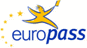 EuropassCurriculum VitaeEuropassCurriculum VitaeЛични податоциЛични податоциИме и презимеИме и презимеРоберт ВељановскиРоберт ВељановскиРоберт ВељановскиРоберт ВељановскиРоберт ВељановскиРоберт ВељановскиРоберт ВељановскиРоберт ВељановскиРоберт ВељановскиРоберт ВељановскиРоберт ВељановскиРоберт ВељановскиРоберт ВељановскиАдресаАдресаБул. Теодосиј Гологанов 74/4-7, 1000 Скопје, Република МакедонијаБул. Теодосиј Гологанов 74/4-7, 1000 Скопје, Република МакедонијаБул. Теодосиј Гологанов 74/4-7, 1000 Скопје, Република МакедонијаБул. Теодосиј Гологанов 74/4-7, 1000 Скопје, Република МакедонијаБул. Теодосиј Гологанов 74/4-7, 1000 Скопје, Република МакедонијаБул. Теодосиј Гологанов 74/4-7, 1000 Скопје, Република МакедонијаБул. Теодосиј Гологанов 74/4-7, 1000 Скопје, Република МакедонијаТелефон/иТелефон/и02 3084575      /      070 268 08402 3084575      /      070 268 08402 3084575      /      070 268 08402 3084575      /      070 268 08402 3084575      /      070 268 08402 3084575      /      070 268 08402 3084575      /      070 268 08402 3084575      /      070 268 08402 3084575      /      070 268 08402 3084575      /      070 268 08402 3084575      /      070 268 08402 3084575      /      070 268 08402 3084575      /      070 268 084ФаксФакс/////////////Електронска поштаЕлектронска поштаrveljanovski@gmail.comrveljanovski@gmail.comrveljanovski@gmail.comrveljanovski@gmail.comrveljanovski@gmail.comrveljanovski@gmail.comrveljanovski@gmail.comrveljanovski@gmail.comrveljanovski@gmail.comrveljanovski@gmail.comrveljanovski@gmail.comrveljanovski@gmail.comrveljanovski@gmail.comНационалностНационалностМакедонецМакедонецМакедонецМакедонецМакедонецМакедонецМакедонецМакедонецМакедонецМакедонецМакедонецМакедонецМакедонецДатум на раѓањеДатум на раѓање05.02.196805.02.196805.02.196805.02.196805.02.196805.02.196805.02.196805.02.196805.02.196805.02.196805.02.196805.02.196805.02.1968ПолПолМашкиМашкиМашкиМашкиМашкиМашкиМашкиМашкиМашкиМашкиМашкиМашкиМашкиРаботно искуствоРаботно искуствоДатум (од-до)Датум (од-до) Ноември 2013 – Јули 2017 Ноември 2013 – Јули 2017 Ноември 2013 – Јули 2017 Ноември 2013 – Јули 2017 Ноември 2013 – Јули 2017 Ноември 2013 – Јули 2017 Ноември 2013 – Јули 2017 Ноември 2013 – Јули 2017 Ноември 2013 – Јули 2017 Ноември 2013 – Јули 2017 Ноември 2013 – Јули 2017 Ноември 2013 – Јули 2017 Ноември 2013 – Јули 2017Занимање или работно местоЗанимање или работно место Директор на НУ Драмски Театар Скопје Директор на НУ Драмски Театар Скопје Директор на НУ Драмски Театар Скопје Директор на НУ Драмски Театар Скопје Директор на НУ Драмски Театар Скопје Директор на НУ Драмски Театар Скопје Директор на НУ Драмски Театар Скопје Директор на НУ Драмски Театар Скопје Директор на НУ Драмски Театар Скопје Директор на НУ Драмски Театар Скопје Директор на НУ Драмски Театар Скопје Директор на НУ Драмски Театар Скопје Директор на НУ Драмски Театар СкопјеГлавни активности и одговорностиГлавни активности и одговорностиРаководење и координирање на целокупната работа на установатаРаспоредување на работите и работните задачи на вработените во установата и контрола над извршувањето на иститеПреземање одговорност за финансиското и административното раководење со театаротПретставување на институцијата пред другите правни субјекти Координирање и усогласување на програма со одлуките донесени од страна на Управниот одборКоординација со надлежното Министерство за култура и усогласување на сите ставови и прашања околу програмското и финансикото работење на установатаАнализа и проценка на прашањата и проблемите кои се појавуваат, како и давање насоки за нивно разрешување и надминувањеСоработка со другите организации и институции на општинско, национално и меѓународно нивоОдговарност за квалитетно и законито вршење на работите во установатаРаководење и координирање на целокупната работа на установатаРаспоредување на работите и работните задачи на вработените во установата и контрола над извршувањето на иститеПреземање одговорност за финансиското и административното раководење со театаротПретставување на институцијата пред другите правни субјекти Координирање и усогласување на програма со одлуките донесени од страна на Управниот одборКоординација со надлежното Министерство за култура и усогласување на сите ставови и прашања околу програмското и финансикото работење на установатаАнализа и проценка на прашањата и проблемите кои се појавуваат, како и давање насоки за нивно разрешување и надминувањеСоработка со другите организации и институции на општинско, национално и меѓународно нивоОдговарност за квалитетно и законито вршење на работите во установатаРаководење и координирање на целокупната работа на установатаРаспоредување на работите и работните задачи на вработените во установата и контрола над извршувањето на иститеПреземање одговорност за финансиското и административното раководење со театаротПретставување на институцијата пред другите правни субјекти Координирање и усогласување на програма со одлуките донесени од страна на Управниот одборКоординација со надлежното Министерство за култура и усогласување на сите ставови и прашања околу програмското и финансикото работење на установатаАнализа и проценка на прашањата и проблемите кои се појавуваат, како и давање насоки за нивно разрешување и надминувањеСоработка со другите организации и институции на општинско, национално и меѓународно нивоОдговарност за квалитетно и законито вршење на работите во установатаРаководење и координирање на целокупната работа на установатаРаспоредување на работите и работните задачи на вработените во установата и контрола над извршувањето на иститеПреземање одговорност за финансиското и административното раководење со театаротПретставување на институцијата пред другите правни субјекти Координирање и усогласување на програма со одлуките донесени од страна на Управниот одборКоординација со надлежното Министерство за култура и усогласување на сите ставови и прашања околу програмското и финансикото работење на установатаАнализа и проценка на прашањата и проблемите кои се појавуваат, како и давање насоки за нивно разрешување и надминувањеСоработка со другите организации и институции на општинско, национално и меѓународно нивоОдговарност за квалитетно и законито вршење на работите во установатаРаководење и координирање на целокупната работа на установатаРаспоредување на работите и работните задачи на вработените во установата и контрола над извршувањето на иститеПреземање одговорност за финансиското и административното раководење со театаротПретставување на институцијата пред другите правни субјекти Координирање и усогласување на програма со одлуките донесени од страна на Управниот одборКоординација со надлежното Министерство за култура и усогласување на сите ставови и прашања околу програмското и финансикото работење на установатаАнализа и проценка на прашањата и проблемите кои се појавуваат, како и давање насоки за нивно разрешување и надминувањеСоработка со другите организации и институции на општинско, национално и меѓународно нивоОдговарност за квалитетно и законито вршење на работите во установатаРаководење и координирање на целокупната работа на установатаРаспоредување на работите и работните задачи на вработените во установата и контрола над извршувањето на иститеПреземање одговорност за финансиското и административното раководење со театаротПретставување на институцијата пред другите правни субјекти Координирање и усогласување на програма со одлуките донесени од страна на Управниот одборКоординација со надлежното Министерство за култура и усогласување на сите ставови и прашања околу програмското и финансикото работење на установатаАнализа и проценка на прашањата и проблемите кои се појавуваат, како и давање насоки за нивно разрешување и надминувањеСоработка со другите организации и институции на општинско, национално и меѓународно нивоОдговарност за квалитетно и законито вршење на работите во установатаРаководење и координирање на целокупната работа на установатаРаспоредување на работите и работните задачи на вработените во установата и контрола над извршувањето на иститеПреземање одговорност за финансиското и административното раководење со театаротПретставување на институцијата пред другите правни субјекти Координирање и усогласување на програма со одлуките донесени од страна на Управниот одборКоординација со надлежното Министерство за култура и усогласување на сите ставови и прашања околу програмското и финансикото работење на установатаАнализа и проценка на прашањата и проблемите кои се појавуваат, како и давање насоки за нивно разрешување и надминувањеСоработка со другите организации и институции на општинско, национално и меѓународно нивоОдговарност за квалитетно и законито вршење на работите во установатаРаководење и координирање на целокупната работа на установатаРаспоредување на работите и работните задачи на вработените во установата и контрола над извршувањето на иститеПреземање одговорност за финансиското и административното раководење со театаротПретставување на институцијата пред другите правни субјекти Координирање и усогласување на програма со одлуките донесени од страна на Управниот одборКоординација со надлежното Министерство за култура и усогласување на сите ставови и прашања околу програмското и финансикото работење на установатаАнализа и проценка на прашањата и проблемите кои се појавуваат, како и давање насоки за нивно разрешување и надминувањеСоработка со другите организации и институции на општинско, национално и меѓународно нивоОдговарност за квалитетно и законито вршење на работите во установатаРаководење и координирање на целокупната работа на установатаРаспоредување на работите и работните задачи на вработените во установата и контрола над извршувањето на иститеПреземање одговорност за финансиското и административното раководење со театаротПретставување на институцијата пред другите правни субјекти Координирање и усогласување на програма со одлуките донесени од страна на Управниот одборКоординација со надлежното Министерство за култура и усогласување на сите ставови и прашања околу програмското и финансикото работење на установатаАнализа и проценка на прашањата и проблемите кои се појавуваат, како и давање насоки за нивно разрешување и надминувањеСоработка со другите организации и институции на општинско, национално и меѓународно нивоОдговарност за квалитетно и законито вршење на работите во установатаРаководење и координирање на целокупната работа на установатаРаспоредување на работите и работните задачи на вработените во установата и контрола над извршувањето на иститеПреземање одговорност за финансиското и административното раководење со театаротПретставување на институцијата пред другите правни субјекти Координирање и усогласување на програма со одлуките донесени од страна на Управниот одборКоординација со надлежното Министерство за култура и усогласување на сите ставови и прашања околу програмското и финансикото работење на установатаАнализа и проценка на прашањата и проблемите кои се појавуваат, како и давање насоки за нивно разрешување и надминувањеСоработка со другите организации и институции на општинско, национално и меѓународно нивоОдговарност за квалитетно и законито вршење на работите во установатаРаководење и координирање на целокупната работа на установатаРаспоредување на работите и работните задачи на вработените во установата и контрола над извршувањето на иститеПреземање одговорност за финансиското и административното раководење со театаротПретставување на институцијата пред другите правни субјекти Координирање и усогласување на програма со одлуките донесени од страна на Управниот одборКоординација со надлежното Министерство за култура и усогласување на сите ставови и прашања околу програмското и финансикото работење на установатаАнализа и проценка на прашањата и проблемите кои се појавуваат, како и давање насоки за нивно разрешување и надминувањеСоработка со другите организации и институции на општинско, национално и меѓународно нивоОдговарност за квалитетно и законито вршење на работите во установатаРаководење и координирање на целокупната работа на установатаРаспоредување на работите и работните задачи на вработените во установата и контрола над извршувањето на иститеПреземање одговорност за финансиското и административното раководење со театаротПретставување на институцијата пред другите правни субјекти Координирање и усогласување на програма со одлуките донесени од страна на Управниот одборКоординација со надлежното Министерство за култура и усогласување на сите ставови и прашања околу програмското и финансикото работење на установатаАнализа и проценка на прашањата и проблемите кои се појавуваат, како и давање насоки за нивно разрешување и надминувањеСоработка со другите организации и институции на општинско, национално и меѓународно нивоОдговарност за квалитетно и законито вршење на работите во установатаРаководење и координирање на целокупната работа на установатаРаспоредување на работите и работните задачи на вработените во установата и контрола над извршувањето на иститеПреземање одговорност за финансиското и административното раководење со театаротПретставување на институцијата пред другите правни субјекти Координирање и усогласување на програма со одлуките донесени од страна на Управниот одборКоординација со надлежното Министерство за култура и усогласување на сите ставови и прашања околу програмското и финансикото работење на установатаАнализа и проценка на прашањата и проблемите кои се појавуваат, како и давање насоки за нивно разрешување и надминувањеСоработка со другите организации и институции на општинско, национално и меѓународно нивоОдговарност за квалитетно и законито вршење на работите во установатаИме и адреса на работодавецотТип на работа или сектор Име и адреса на работодавецотТип на работа или сектор НУ Драмски Театар, ул. Шекспирова 15, 1000 СкопјеДрамска дејностНУ Драмски Театар, ул. Шекспирова 15, 1000 СкопјеДрамска дејностНУ Драмски Театар, ул. Шекспирова 15, 1000 СкопјеДрамска дејностНУ Драмски Театар, ул. Шекспирова 15, 1000 СкопјеДрамска дејностНУ Драмски Театар, ул. Шекспирова 15, 1000 СкопјеДрамска дејностНУ Драмски Театар, ул. Шекспирова 15, 1000 СкопјеДрамска дејностНУ Драмски Театар, ул. Шекспирова 15, 1000 СкопјеДрамска дејностНУ Драмски Театар, ул. Шекспирова 15, 1000 СкопјеДрамска дејностНУ Драмски Театар, ул. Шекспирова 15, 1000 СкопјеДрамска дејностНУ Драмски Театар, ул. Шекспирова 15, 1000 СкопјеДрамска дејностНУ Драмски Театар, ул. Шекспирова 15, 1000 СкопјеДрамска дејностНУ Драмски Театар, ул. Шекспирова 15, 1000 СкопјеДрамска дејностНУ Драмски Театар, ул. Шекспирова 15, 1000 СкопјеДрамска дејностДатум (од-до)Датум (од-до)Март 2009  – тековно (хонорарна дејност)Март 2009  – тековно (хонорарна дејност)Март 2009  – тековно (хонорарна дејност)Март 2009  – тековно (хонорарна дејност)Март 2009  – тековно (хонорарна дејност)Март 2009  – тековно (хонорарна дејност)Март 2009  – тековно (хонорарна дејност)Март 2009  – тековно (хонорарна дејност)Март 2009  – тековно (хонорарна дејност)Март 2009  – тековно (хонорарна дејност)Март 2009  – тековно (хонорарна дејност)Март 2009  – тековно (хонорарна дејност)Март 2009  – тековно (хонорарна дејност)Занимање или работно местоЗанимање или работно местоРедовен професор по предметот Актерска игра и Сценски говор со техника на гласРедовен професор по предметот Актерска игра и Сценски говор со техника на гласРедовен професор по предметот Актерска игра и Сценски говор со техника на гласРедовен професор по предметот Актерска игра и Сценски говор со техника на гласРедовен професор по предметот Актерска игра и Сценски говор со техника на гласРедовен професор по предметот Актерска игра и Сценски говор со техника на гласРедовен професор по предметот Актерска игра и Сценски говор со техника на гласРедовен професор по предметот Актерска игра и Сценски говор со техника на гласРедовен професор по предметот Актерска игра и Сценски говор со техника на гласРедовен професор по предметот Актерска игра и Сценски говор со техника на гласРедовен професор по предметот Актерска игра и Сценски говор со техника на гласРедовен професор по предметот Актерска игра и Сценски говор со техника на гласРедовен професор по предметот Актерска игра и Сценски говор со техника на гласГлавни активности  и одговорностиГлавни активности  и одговорностиПодготовка на тригодишна наставна програма, како и годишни наставни планови и програми по предметот актерска игра и сценски говорМетодолошка разработка на програмите и плановите за работа со студентите организирана по месеци и часови на обука и наставаМетодичка работа со студенти за совладување на вештините на актерската играПодготовка и организација на испитни претстави за секоја студентска година Оценување на студентите и администрација на оценувањето во рамки на факултетотПодготовка на тригодишна наставна програма, како и годишни наставни планови и програми по предметот актерска игра и сценски говорМетодолошка разработка на програмите и плановите за работа со студентите организирана по месеци и часови на обука и наставаМетодичка работа со студенти за совладување на вештините на актерската играПодготовка и организација на испитни претстави за секоја студентска година Оценување на студентите и администрација на оценувањето во рамки на факултетотПодготовка на тригодишна наставна програма, како и годишни наставни планови и програми по предметот актерска игра и сценски говорМетодолошка разработка на програмите и плановите за работа со студентите организирана по месеци и часови на обука и наставаМетодичка работа со студенти за совладување на вештините на актерската играПодготовка и организација на испитни претстави за секоја студентска година Оценување на студентите и администрација на оценувањето во рамки на факултетотПодготовка на тригодишна наставна програма, како и годишни наставни планови и програми по предметот актерска игра и сценски говорМетодолошка разработка на програмите и плановите за работа со студентите организирана по месеци и часови на обука и наставаМетодичка работа со студенти за совладување на вештините на актерската играПодготовка и организација на испитни претстави за секоја студентска година Оценување на студентите и администрација на оценувањето во рамки на факултетотПодготовка на тригодишна наставна програма, како и годишни наставни планови и програми по предметот актерска игра и сценски говорМетодолошка разработка на програмите и плановите за работа со студентите организирана по месеци и часови на обука и наставаМетодичка работа со студенти за совладување на вештините на актерската играПодготовка и организација на испитни претстави за секоја студентска година Оценување на студентите и администрација на оценувањето во рамки на факултетотПодготовка на тригодишна наставна програма, како и годишни наставни планови и програми по предметот актерска игра и сценски говорМетодолошка разработка на програмите и плановите за работа со студентите организирана по месеци и часови на обука и наставаМетодичка работа со студенти за совладување на вештините на актерската играПодготовка и организација на испитни претстави за секоја студентска година Оценување на студентите и администрација на оценувањето во рамки на факултетотПодготовка на тригодишна наставна програма, како и годишни наставни планови и програми по предметот актерска игра и сценски говорМетодолошка разработка на програмите и плановите за работа со студентите организирана по месеци и часови на обука и наставаМетодичка работа со студенти за совладување на вештините на актерската играПодготовка и организација на испитни претстави за секоја студентска година Оценување на студентите и администрација на оценувањето во рамки на факултетотПодготовка на тригодишна наставна програма, како и годишни наставни планови и програми по предметот актерска игра и сценски говорМетодолошка разработка на програмите и плановите за работа со студентите организирана по месеци и часови на обука и наставаМетодичка работа со студенти за совладување на вештините на актерската играПодготовка и организација на испитни претстави за секоја студентска година Оценување на студентите и администрација на оценувањето во рамки на факултетотПодготовка на тригодишна наставна програма, како и годишни наставни планови и програми по предметот актерска игра и сценски говорМетодолошка разработка на програмите и плановите за работа со студентите организирана по месеци и часови на обука и наставаМетодичка работа со студенти за совладување на вештините на актерската играПодготовка и организација на испитни претстави за секоја студентска година Оценување на студентите и администрација на оценувањето во рамки на факултетотПодготовка на тригодишна наставна програма, како и годишни наставни планови и програми по предметот актерска игра и сценски говорМетодолошка разработка на програмите и плановите за работа со студентите организирана по месеци и часови на обука и наставаМетодичка работа со студенти за совладување на вештините на актерската играПодготовка и организација на испитни претстави за секоја студентска година Оценување на студентите и администрација на оценувањето во рамки на факултетотПодготовка на тригодишна наставна програма, како и годишни наставни планови и програми по предметот актерска игра и сценски говорМетодолошка разработка на програмите и плановите за работа со студентите организирана по месеци и часови на обука и наставаМетодичка работа со студенти за совладување на вештините на актерската играПодготовка и организација на испитни претстави за секоја студентска година Оценување на студентите и администрација на оценувањето во рамки на факултетотПодготовка на тригодишна наставна програма, како и годишни наставни планови и програми по предметот актерска игра и сценски говорМетодолошка разработка на програмите и плановите за работа со студентите организирана по месеци и часови на обука и наставаМетодичка работа со студенти за совладување на вештините на актерската играПодготовка и организација на испитни претстави за секоја студентска година Оценување на студентите и администрација на оценувањето во рамки на факултетотПодготовка на тригодишна наставна програма, како и годишни наставни планови и програми по предметот актерска игра и сценски говорМетодолошка разработка на програмите и плановите за работа со студентите организирана по месеци и часови на обука и наставаМетодичка работа со студенти за совладување на вештините на актерската играПодготовка и организација на испитни претстави за секоја студентска година Оценување на студентите и администрација на оценувањето во рамки на факултетотИме и адреса на работодавецотТип на работа или сектор Име и адреса на работодавецотТип на работа или сектор Интернационален универзитет Еуропа Прима, Ул. Никола Русински бр. 1, 1000 - Скопје  Високо-образовна дејностИнтернационален универзитет Еуропа Прима, Ул. Никола Русински бр. 1, 1000 - Скопје  Високо-образовна дејностИнтернационален универзитет Еуропа Прима, Ул. Никола Русински бр. 1, 1000 - Скопје  Високо-образовна дејностИнтернационален универзитет Еуропа Прима, Ул. Никола Русински бр. 1, 1000 - Скопје  Високо-образовна дејностИнтернационален универзитет Еуропа Прима, Ул. Никола Русински бр. 1, 1000 - Скопје  Високо-образовна дејностИнтернационален универзитет Еуропа Прима, Ул. Никола Русински бр. 1, 1000 - Скопје  Високо-образовна дејностИнтернационален универзитет Еуропа Прима, Ул. Никола Русински бр. 1, 1000 - Скопје  Високо-образовна дејностИнтернационален универзитет Еуропа Прима, Ул. Никола Русински бр. 1, 1000 - Скопје  Високо-образовна дејностИнтернационален универзитет Еуропа Прима, Ул. Никола Русински бр. 1, 1000 - Скопје  Високо-образовна дејностИнтернационален универзитет Еуропа Прима, Ул. Никола Русински бр. 1, 1000 - Скопје  Високо-образовна дејностИнтернационален универзитет Еуропа Прима, Ул. Никола Русински бр. 1, 1000 - Скопје  Високо-образовна дејностИнтернационален универзитет Еуропа Прима, Ул. Никола Русински бр. 1, 1000 - Скопје  Високо-образовна дејностИнтернационален универзитет Еуропа Прима, Ул. Никола Русински бр. 1, 1000 - Скопје  Високо-образовна дејностДатум (од-до)Датум (од-до)Октомври 1997 – тековноОктомври 1997 – тековноОктомври 1997 – тековноОктомври 1997 – тековноОктомври 1997 – тековноОктомври 1997 – тековноОктомври 1997 – тековноОктомври 1997 – тековноОктомври 1997 – тековноОктомври 1997 – тековноОктомври 1997 – тековноОктомври 1997 – тековноОктомври 1997 – тековноЗанимање или работно местоЗанимање или работно местоДрамски актер во НУ Драмски театар - СкопјеДрамски актер во НУ Драмски театар - СкопјеДрамски актер во НУ Драмски театар - СкопјеДрамски актер во НУ Драмски театар - СкопјеДрамски актер во НУ Драмски театар - СкопјеДрамски актер во НУ Драмски театар - СкопјеДрамски актер во НУ Драмски театар - СкопјеДрамски актер во НУ Драмски театар - СкопјеДрамски актер во НУ Драмски театар - СкопјеДрамски актер во НУ Драмски театар - СкопјеДрамски актер во НУ Драмски театар - СкопјеДрамски актер во НУ Драмски театар - СкопјеДрамски актер во НУ Драмски театар - СкопјеГлавни активности  и одговорностиГлавни активности  и одговорностиУчество во подготовка на повеќе од 85 претстави изведени на сцената на НУ Драмски театар – Скопје и сцените на другите театри во Република МакедонијаСработени ликови и креации со повеќе од 30 главни и 55 споредни улоги на сцените на НУ Драмски Театар – Скопје, театрите во Прилеп, Велес и Куманово, како и претстави од независната продукцијаСоработка со драматурзи, режисери, костимографи и сценографи од земјата, регионот и странствоУчество на промоции и гостувања во театрите низ Македонија и во регионот – Србија, Хрватска, Бугарија и др.  Настапи на фестивали во државата и во странство – Германија, Франција, Русија, Египет, Турција итн.   Учество во подготовка на повеќе од 85 претстави изведени на сцената на НУ Драмски театар – Скопје и сцените на другите театри во Република МакедонијаСработени ликови и креации со повеќе од 30 главни и 55 споредни улоги на сцените на НУ Драмски Театар – Скопје, театрите во Прилеп, Велес и Куманово, како и претстави од независната продукцијаСоработка со драматурзи, режисери, костимографи и сценографи од земјата, регионот и странствоУчество на промоции и гостувања во театрите низ Македонија и во регионот – Србија, Хрватска, Бугарија и др.  Настапи на фестивали во државата и во странство – Германија, Франција, Русија, Египет, Турција итн.   Учество во подготовка на повеќе од 85 претстави изведени на сцената на НУ Драмски театар – Скопје и сцените на другите театри во Република МакедонијаСработени ликови и креации со повеќе од 30 главни и 55 споредни улоги на сцените на НУ Драмски Театар – Скопје, театрите во Прилеп, Велес и Куманово, како и претстави од независната продукцијаСоработка со драматурзи, режисери, костимографи и сценографи од земјата, регионот и странствоУчество на промоции и гостувања во театрите низ Македонија и во регионот – Србија, Хрватска, Бугарија и др.  Настапи на фестивали во државата и во странство – Германија, Франција, Русија, Египет, Турција итн.   Учество во подготовка на повеќе од 85 претстави изведени на сцената на НУ Драмски театар – Скопје и сцените на другите театри во Република МакедонијаСработени ликови и креации со повеќе од 30 главни и 55 споредни улоги на сцените на НУ Драмски Театар – Скопје, театрите во Прилеп, Велес и Куманово, како и претстави од независната продукцијаСоработка со драматурзи, режисери, костимографи и сценографи од земјата, регионот и странствоУчество на промоции и гостувања во театрите низ Македонија и во регионот – Србија, Хрватска, Бугарија и др.  Настапи на фестивали во државата и во странство – Германија, Франција, Русија, Египет, Турција итн.   Учество во подготовка на повеќе од 85 претстави изведени на сцената на НУ Драмски театар – Скопје и сцените на другите театри во Република МакедонијаСработени ликови и креации со повеќе од 30 главни и 55 споредни улоги на сцените на НУ Драмски Театар – Скопје, театрите во Прилеп, Велес и Куманово, како и претстави од независната продукцијаСоработка со драматурзи, режисери, костимографи и сценографи од земјата, регионот и странствоУчество на промоции и гостувања во театрите низ Македонија и во регионот – Србија, Хрватска, Бугарија и др.  Настапи на фестивали во државата и во странство – Германија, Франција, Русија, Египет, Турција итн.   Учество во подготовка на повеќе од 85 претстави изведени на сцената на НУ Драмски театар – Скопје и сцените на другите театри во Република МакедонијаСработени ликови и креации со повеќе од 30 главни и 55 споредни улоги на сцените на НУ Драмски Театар – Скопје, театрите во Прилеп, Велес и Куманово, како и претстави од независната продукцијаСоработка со драматурзи, режисери, костимографи и сценографи од земјата, регионот и странствоУчество на промоции и гостувања во театрите низ Македонија и во регионот – Србија, Хрватска, Бугарија и др.  Настапи на фестивали во државата и во странство – Германија, Франција, Русија, Египет, Турција итн.   Учество во подготовка на повеќе од 85 претстави изведени на сцената на НУ Драмски театар – Скопје и сцените на другите театри во Република МакедонијаСработени ликови и креации со повеќе од 30 главни и 55 споредни улоги на сцените на НУ Драмски Театар – Скопје, театрите во Прилеп, Велес и Куманово, како и претстави од независната продукцијаСоработка со драматурзи, режисери, костимографи и сценографи од земјата, регионот и странствоУчество на промоции и гостувања во театрите низ Македонија и во регионот – Србија, Хрватска, Бугарија и др.  Настапи на фестивали во државата и во странство – Германија, Франција, Русија, Египет, Турција итн.   Учество во подготовка на повеќе од 85 претстави изведени на сцената на НУ Драмски театар – Скопје и сцените на другите театри во Република МакедонијаСработени ликови и креации со повеќе од 30 главни и 55 споредни улоги на сцените на НУ Драмски Театар – Скопје, театрите во Прилеп, Велес и Куманово, како и претстави од независната продукцијаСоработка со драматурзи, режисери, костимографи и сценографи од земјата, регионот и странствоУчество на промоции и гостувања во театрите низ Македонија и во регионот – Србија, Хрватска, Бугарија и др.  Настапи на фестивали во државата и во странство – Германија, Франција, Русија, Египет, Турција итн.   Учество во подготовка на повеќе од 85 претстави изведени на сцената на НУ Драмски театар – Скопје и сцените на другите театри во Република МакедонијаСработени ликови и креации со повеќе од 30 главни и 55 споредни улоги на сцените на НУ Драмски Театар – Скопје, театрите во Прилеп, Велес и Куманово, како и претстави од независната продукцијаСоработка со драматурзи, режисери, костимографи и сценографи од земјата, регионот и странствоУчество на промоции и гостувања во театрите низ Македонија и во регионот – Србија, Хрватска, Бугарија и др.  Настапи на фестивали во државата и во странство – Германија, Франција, Русија, Египет, Турција итн.   Учество во подготовка на повеќе од 85 претстави изведени на сцената на НУ Драмски театар – Скопје и сцените на другите театри во Република МакедонијаСработени ликови и креации со повеќе од 30 главни и 55 споредни улоги на сцените на НУ Драмски Театар – Скопје, театрите во Прилеп, Велес и Куманово, како и претстави од независната продукцијаСоработка со драматурзи, режисери, костимографи и сценографи од земјата, регионот и странствоУчество на промоции и гостувања во театрите низ Македонија и во регионот – Србија, Хрватска, Бугарија и др.  Настапи на фестивали во државата и во странство – Германија, Франција, Русија, Египет, Турција итн.   Учество во подготовка на повеќе од 85 претстави изведени на сцената на НУ Драмски театар – Скопје и сцените на другите театри во Република МакедонијаСработени ликови и креации со повеќе од 30 главни и 55 споредни улоги на сцените на НУ Драмски Театар – Скопје, театрите во Прилеп, Велес и Куманово, како и претстави од независната продукцијаСоработка со драматурзи, режисери, костимографи и сценографи од земјата, регионот и странствоУчество на промоции и гостувања во театрите низ Македонија и во регионот – Србија, Хрватска, Бугарија и др.  Настапи на фестивали во државата и во странство – Германија, Франција, Русија, Египет, Турција итн.   Учество во подготовка на повеќе од 85 претстави изведени на сцената на НУ Драмски театар – Скопје и сцените на другите театри во Република МакедонијаСработени ликови и креации со повеќе од 30 главни и 55 споредни улоги на сцените на НУ Драмски Театар – Скопје, театрите во Прилеп, Велес и Куманово, како и претстави од независната продукцијаСоработка со драматурзи, режисери, костимографи и сценографи од земјата, регионот и странствоУчество на промоции и гостувања во театрите низ Македонија и во регионот – Србија, Хрватска, Бугарија и др.  Настапи на фестивали во државата и во странство – Германија, Франција, Русија, Египет, Турција итн.   Учество во подготовка на повеќе од 85 претстави изведени на сцената на НУ Драмски театар – Скопје и сцените на другите театри во Република МакедонијаСработени ликови и креации со повеќе од 30 главни и 55 споредни улоги на сцените на НУ Драмски Театар – Скопје, театрите во Прилеп, Велес и Куманово, како и претстави од независната продукцијаСоработка со драматурзи, режисери, костимографи и сценографи од земјата, регионот и странствоУчество на промоции и гостувања во театрите низ Македонија и во регионот – Србија, Хрватска, Бугарија и др.  Настапи на фестивали во државата и во странство – Германија, Франција, Русија, Египет, Турција итн.   Име и адреса на работодавецотТип на работа или сектор Име и адреса на работодавецотТип на работа или сектор НУ Драмски Театар, Шекспирова бр.15, 1000 - СкопјеДрамска дејностНУ Драмски Театар, Шекспирова бр.15, 1000 - СкопјеДрамска дејностНУ Драмски Театар, Шекспирова бр.15, 1000 - СкопјеДрамска дејностНУ Драмски Театар, Шекспирова бр.15, 1000 - СкопјеДрамска дејностНУ Драмски Театар, Шекспирова бр.15, 1000 - СкопјеДрамска дејностНУ Драмски Театар, Шекспирова бр.15, 1000 - СкопјеДрамска дејностНУ Драмски Театар, Шекспирова бр.15, 1000 - СкопјеДрамска дејностНУ Драмски Театар, Шекспирова бр.15, 1000 - СкопјеДрамска дејностНУ Драмски Театар, Шекспирова бр.15, 1000 - СкопјеДрамска дејностНУ Драмски Театар, Шекспирова бр.15, 1000 - СкопјеДрамска дејностНУ Драмски Театар, Шекспирова бр.15, 1000 - СкопјеДрамска дејностНУ Драмски Театар, Шекспирова бр.15, 1000 - СкопјеДрамска дејностНУ Драмски Театар, Шекспирова бр.15, 1000 - СкопјеДрамска дејностДатум (од-до)Датум (од-до)Тек на 2006 година и период од 2010 до март 2013 годинаТек на 2006 година и период од 2010 до март 2013 годинаТек на 2006 година и период од 2010 до март 2013 годинаТек на 2006 година и период од 2010 до март 2013 годинаТек на 2006 година и период од 2010 до март 2013 годинаТек на 2006 година и период од 2010 до март 2013 годинаТек на 2006 година и период од 2010 до март 2013 годинаТек на 2006 година и период од 2010 до март 2013 годинаТек на 2006 година и период од 2010 до март 2013 годинаТек на 2006 година и период од 2010 до март 2013 годинаТек на 2006 година и период од 2010 до март 2013 годинаТек на 2006 година и период од 2010 до март 2013 годинаТек на 2006 година и период од 2010 до март 2013 годинаЗанимање или работно местоЗанимање или работно местоЧлен на Комисија за драмска дејност при Министерството за Култура на Република МакедонијаЧлен на Комисија за драмска дејност при Министерството за Култура на Република МакедонијаЧлен на Комисија за драмска дејност при Министерството за Култура на Република МакедонијаЧлен на Комисија за драмска дејност при Министерството за Култура на Република МакедонијаЧлен на Комисија за драмска дејност при Министерството за Култура на Република МакедонијаЧлен на Комисија за драмска дејност при Министерството за Култура на Република МакедонијаЧлен на Комисија за драмска дејност при Министерството за Култура на Република МакедонијаЧлен на Комисија за драмска дејност при Министерството за Култура на Република МакедонијаЧлен на Комисија за драмска дејност при Министерството за Култура на Република МакедонијаЧлен на Комисија за драмска дејност при Министерството за Култура на Република МакедонијаЧлен на Комисија за драмска дејност при Министерството за Култура на Република МакедонијаЧлен на Комисија за драмска дејност при Министерството за Култура на Република МакедонијаЧлен на Комисија за драмска дејност при Министерството за Култура на Република МакедонијаГлавни активности  и одговорностиГлавни активности  и одговорностиПреглед на поднесените предлог програми на националните установи, независните продукции, фестивали и драмски аматеризам Проценка на квалитетот и евалуација на поднесените предлог програми Развој и разработка на критериуми за евалуација и проценкаПреглед на поднесените предлог програми на националните установи, независните продукции, фестивали и драмски аматеризам Проценка на квалитетот и евалуација на поднесените предлог програми Развој и разработка на критериуми за евалуација и проценкаПреглед на поднесените предлог програми на националните установи, независните продукции, фестивали и драмски аматеризам Проценка на квалитетот и евалуација на поднесените предлог програми Развој и разработка на критериуми за евалуација и проценкаПреглед на поднесените предлог програми на националните установи, независните продукции, фестивали и драмски аматеризам Проценка на квалитетот и евалуација на поднесените предлог програми Развој и разработка на критериуми за евалуација и проценкаПреглед на поднесените предлог програми на националните установи, независните продукции, фестивали и драмски аматеризам Проценка на квалитетот и евалуација на поднесените предлог програми Развој и разработка на критериуми за евалуација и проценкаПреглед на поднесените предлог програми на националните установи, независните продукции, фестивали и драмски аматеризам Проценка на квалитетот и евалуација на поднесените предлог програми Развој и разработка на критериуми за евалуација и проценкаПреглед на поднесените предлог програми на националните установи, независните продукции, фестивали и драмски аматеризам Проценка на квалитетот и евалуација на поднесените предлог програми Развој и разработка на критериуми за евалуација и проценкаПреглед на поднесените предлог програми на националните установи, независните продукции, фестивали и драмски аматеризам Проценка на квалитетот и евалуација на поднесените предлог програми Развој и разработка на критериуми за евалуација и проценкаПреглед на поднесените предлог програми на националните установи, независните продукции, фестивали и драмски аматеризам Проценка на квалитетот и евалуација на поднесените предлог програми Развој и разработка на критериуми за евалуација и проценкаПреглед на поднесените предлог програми на националните установи, независните продукции, фестивали и драмски аматеризам Проценка на квалитетот и евалуација на поднесените предлог програми Развој и разработка на критериуми за евалуација и проценкаПреглед на поднесените предлог програми на националните установи, независните продукции, фестивали и драмски аматеризам Проценка на квалитетот и евалуација на поднесените предлог програми Развој и разработка на критериуми за евалуација и проценкаПреглед на поднесените предлог програми на националните установи, независните продукции, фестивали и драмски аматеризам Проценка на квалитетот и евалуација на поднесените предлог програми Развој и разработка на критериуми за евалуација и проценкаПреглед на поднесените предлог програми на националните установи, независните продукции, фестивали и драмски аматеризам Проценка на квалитетот и евалуација на поднесените предлог програми Развој и разработка на критериуми за евалуација и проценкаИме и адреса на работодавецотТип на работа или сектор Име и адреса на работодавецотТип на работа или сектор Министерство за култура на РМ, ул. Ѓуро Ѓаковиќ бр. 61, 1000 - СкопјеСтручно-советодавно тело на Министерот за култура во областа на драмската дејностМинистерство за култура на РМ, ул. Ѓуро Ѓаковиќ бр. 61, 1000 - СкопјеСтручно-советодавно тело на Министерот за култура во областа на драмската дејностМинистерство за култура на РМ, ул. Ѓуро Ѓаковиќ бр. 61, 1000 - СкопјеСтручно-советодавно тело на Министерот за култура во областа на драмската дејностМинистерство за култура на РМ, ул. Ѓуро Ѓаковиќ бр. 61, 1000 - СкопјеСтручно-советодавно тело на Министерот за култура во областа на драмската дејностМинистерство за култура на РМ, ул. Ѓуро Ѓаковиќ бр. 61, 1000 - СкопјеСтручно-советодавно тело на Министерот за култура во областа на драмската дејностМинистерство за култура на РМ, ул. Ѓуро Ѓаковиќ бр. 61, 1000 - СкопјеСтручно-советодавно тело на Министерот за култура во областа на драмската дејностМинистерство за култура на РМ, ул. Ѓуро Ѓаковиќ бр. 61, 1000 - СкопјеСтручно-советодавно тело на Министерот за култура во областа на драмската дејностМинистерство за култура на РМ, ул. Ѓуро Ѓаковиќ бр. 61, 1000 - СкопјеСтручно-советодавно тело на Министерот за култура во областа на драмската дејностМинистерство за култура на РМ, ул. Ѓуро Ѓаковиќ бр. 61, 1000 - СкопјеСтручно-советодавно тело на Министерот за култура во областа на драмската дејностМинистерство за култура на РМ, ул. Ѓуро Ѓаковиќ бр. 61, 1000 - СкопјеСтручно-советодавно тело на Министерот за култура во областа на драмската дејностМинистерство за култура на РМ, ул. Ѓуро Ѓаковиќ бр. 61, 1000 - СкопјеСтручно-советодавно тело на Министерот за култура во областа на драмската дејностМинистерство за култура на РМ, ул. Ѓуро Ѓаковиќ бр. 61, 1000 - СкопјеСтручно-советодавно тело на Министерот за култура во областа на драмската дејностМинистерство за култура на РМ, ул. Ѓуро Ѓаковиќ бр. 61, 1000 - СкопјеСтручно-советодавно тело на Министерот за култура во областа на драмската дејностДатум (од-до)Датум (од-до)јуни 2000 – декември 2000 јуни 2000 – декември 2000 јуни 2000 – декември 2000 јуни 2000 – декември 2000 јуни 2000 – декември 2000 јуни 2000 – декември 2000 јуни 2000 – декември 2000 јуни 2000 – декември 2000 јуни 2000 – декември 2000 јуни 2000 – декември 2000 јуни 2000 – декември 2000 јуни 2000 – декември 2000 јуни 2000 – декември 2000 Занимање или работно местоЗанимање или работно местоКо-координатор  и тренер на проект на Европската Делегација во Република МакедонијаКо-координатор  и тренер на проект на Европската Делегација во Република МакедонијаКо-координатор  и тренер на проект на Европската Делегација во Република МакедонијаКо-координатор  и тренер на проект на Европската Делегација во Република МакедонијаКо-координатор  и тренер на проект на Европската Делегација во Република МакедонијаКо-координатор  и тренер на проект на Европската Делегација во Република МакедонијаКо-координатор  и тренер на проект на Европската Делегација во Република МакедонијаКо-координатор  и тренер на проект на Европската Делегација во Република МакедонијаКо-координатор  и тренер на проект на Европската Делегација во Република МакедонијаКо-координатор  и тренер на проект на Европската Делегација во Република МакедонијаКо-координатор  и тренер на проект на Европската Делегација во Република МакедонијаКо-координатор  и тренер на проект на Европската Делегација во Република МакедонијаКо-координатор  и тренер на проект на Европската Делегација во Република МакедонијаГлавни активности  и одговорностиГлавни активности  и одговорностиДизајнирање и раководење со “Младински Форум Драма Проект” финансиран преку Phare Програмата за развој на културата на Европската Делегација во Република Македонија Разработка на театарски работилници за промоција на конструктивно разрешување на проблеми на осум локации низ територијата на Република Македонија: Тетово, Прилеп, Крушево, Струга, Куманово, Велес, Штип и Радовиш Обезбедување на тренинг за младинските групи и поставување на првата скрипт  верзија на театарска претстава и изведбаОрганизирање на тим од повеќе од 80 учесници  да се финализираат и изведат младински претстави на наведените локации на територијата на Република МакедонијаМенаџирање на буџетот и административни активности за заокружување на проектот вклучувајќи ги потребните наративни и финансиски извештаи Дизајнирање и раководење со “Младински Форум Драма Проект” финансиран преку Phare Програмата за развој на културата на Европската Делегација во Република Македонија Разработка на театарски работилници за промоција на конструктивно разрешување на проблеми на осум локации низ територијата на Република Македонија: Тетово, Прилеп, Крушево, Струга, Куманово, Велес, Штип и Радовиш Обезбедување на тренинг за младинските групи и поставување на првата скрипт  верзија на театарска претстава и изведбаОрганизирање на тим од повеќе од 80 учесници  да се финализираат и изведат младински претстави на наведените локации на територијата на Република МакедонијаМенаџирање на буџетот и административни активности за заокружување на проектот вклучувајќи ги потребните наративни и финансиски извештаи Дизајнирање и раководење со “Младински Форум Драма Проект” финансиран преку Phare Програмата за развој на културата на Европската Делегација во Република Македонија Разработка на театарски работилници за промоција на конструктивно разрешување на проблеми на осум локации низ територијата на Република Македонија: Тетово, Прилеп, Крушево, Струга, Куманово, Велес, Штип и Радовиш Обезбедување на тренинг за младинските групи и поставување на првата скрипт  верзија на театарска претстава и изведбаОрганизирање на тим од повеќе од 80 учесници  да се финализираат и изведат младински претстави на наведените локации на територијата на Република МакедонијаМенаџирање на буџетот и административни активности за заокружување на проектот вклучувајќи ги потребните наративни и финансиски извештаи Дизајнирање и раководење со “Младински Форум Драма Проект” финансиран преку Phare Програмата за развој на културата на Европската Делегација во Република Македонија Разработка на театарски работилници за промоција на конструктивно разрешување на проблеми на осум локации низ територијата на Република Македонија: Тетово, Прилеп, Крушево, Струга, Куманово, Велес, Штип и Радовиш Обезбедување на тренинг за младинските групи и поставување на првата скрипт  верзија на театарска претстава и изведбаОрганизирање на тим од повеќе од 80 учесници  да се финализираат и изведат младински претстави на наведените локации на територијата на Република МакедонијаМенаџирање на буџетот и административни активности за заокружување на проектот вклучувајќи ги потребните наративни и финансиски извештаи Дизајнирање и раководење со “Младински Форум Драма Проект” финансиран преку Phare Програмата за развој на културата на Европската Делегација во Република Македонија Разработка на театарски работилници за промоција на конструктивно разрешување на проблеми на осум локации низ територијата на Република Македонија: Тетово, Прилеп, Крушево, Струга, Куманово, Велес, Штип и Радовиш Обезбедување на тренинг за младинските групи и поставување на првата скрипт  верзија на театарска претстава и изведбаОрганизирање на тим од повеќе од 80 учесници  да се финализираат и изведат младински претстави на наведените локации на територијата на Република МакедонијаМенаџирање на буџетот и административни активности за заокружување на проектот вклучувајќи ги потребните наративни и финансиски извештаи Дизајнирање и раководење со “Младински Форум Драма Проект” финансиран преку Phare Програмата за развој на културата на Европската Делегација во Република Македонија Разработка на театарски работилници за промоција на конструктивно разрешување на проблеми на осум локации низ територијата на Република Македонија: Тетово, Прилеп, Крушево, Струга, Куманово, Велес, Штип и Радовиш Обезбедување на тренинг за младинските групи и поставување на првата скрипт  верзија на театарска претстава и изведбаОрганизирање на тим од повеќе од 80 учесници  да се финализираат и изведат младински претстави на наведените локации на територијата на Република МакедонијаМенаџирање на буџетот и административни активности за заокружување на проектот вклучувајќи ги потребните наративни и финансиски извештаи Дизајнирање и раководење со “Младински Форум Драма Проект” финансиран преку Phare Програмата за развој на културата на Европската Делегација во Република Македонија Разработка на театарски работилници за промоција на конструктивно разрешување на проблеми на осум локации низ територијата на Република Македонија: Тетово, Прилеп, Крушево, Струга, Куманово, Велес, Штип и Радовиш Обезбедување на тренинг за младинските групи и поставување на првата скрипт  верзија на театарска претстава и изведбаОрганизирање на тим од повеќе од 80 учесници  да се финализираат и изведат младински претстави на наведените локации на територијата на Република МакедонијаМенаџирање на буџетот и административни активности за заокружување на проектот вклучувајќи ги потребните наративни и финансиски извештаи Дизајнирање и раководење со “Младински Форум Драма Проект” финансиран преку Phare Програмата за развој на културата на Европската Делегација во Република Македонија Разработка на театарски работилници за промоција на конструктивно разрешување на проблеми на осум локации низ територијата на Република Македонија: Тетово, Прилеп, Крушево, Струга, Куманово, Велес, Штип и Радовиш Обезбедување на тренинг за младинските групи и поставување на првата скрипт  верзија на театарска претстава и изведбаОрганизирање на тим од повеќе од 80 учесници  да се финализираат и изведат младински претстави на наведените локации на територијата на Република МакедонијаМенаџирање на буџетот и административни активности за заокружување на проектот вклучувајќи ги потребните наративни и финансиски извештаи Дизајнирање и раководење со “Младински Форум Драма Проект” финансиран преку Phare Програмата за развој на културата на Европската Делегација во Република Македонија Разработка на театарски работилници за промоција на конструктивно разрешување на проблеми на осум локации низ територијата на Република Македонија: Тетово, Прилеп, Крушево, Струга, Куманово, Велес, Штип и Радовиш Обезбедување на тренинг за младинските групи и поставување на првата скрипт  верзија на театарска претстава и изведбаОрганизирање на тим од повеќе од 80 учесници  да се финализираат и изведат младински претстави на наведените локации на територијата на Република МакедонијаМенаџирање на буџетот и административни активности за заокружување на проектот вклучувајќи ги потребните наративни и финансиски извештаи Дизајнирање и раководење со “Младински Форум Драма Проект” финансиран преку Phare Програмата за развој на културата на Европската Делегација во Република Македонија Разработка на театарски работилници за промоција на конструктивно разрешување на проблеми на осум локации низ територијата на Република Македонија: Тетово, Прилеп, Крушево, Струга, Куманово, Велес, Штип и Радовиш Обезбедување на тренинг за младинските групи и поставување на првата скрипт  верзија на театарска претстава и изведбаОрганизирање на тим од повеќе од 80 учесници  да се финализираат и изведат младински претстави на наведените локации на територијата на Република МакедонијаМенаџирање на буџетот и административни активности за заокружување на проектот вклучувајќи ги потребните наративни и финансиски извештаи Дизајнирање и раководење со “Младински Форум Драма Проект” финансиран преку Phare Програмата за развој на културата на Европската Делегација во Република Македонија Разработка на театарски работилници за промоција на конструктивно разрешување на проблеми на осум локации низ територијата на Република Македонија: Тетово, Прилеп, Крушево, Струга, Куманово, Велес, Штип и Радовиш Обезбедување на тренинг за младинските групи и поставување на првата скрипт  верзија на театарска претстава и изведбаОрганизирање на тим од повеќе од 80 учесници  да се финализираат и изведат младински претстави на наведените локации на територијата на Република МакедонијаМенаџирање на буџетот и административни активности за заокружување на проектот вклучувајќи ги потребните наративни и финансиски извештаи Дизајнирање и раководење со “Младински Форум Драма Проект” финансиран преку Phare Програмата за развој на културата на Европската Делегација во Република Македонија Разработка на театарски работилници за промоција на конструктивно разрешување на проблеми на осум локации низ територијата на Република Македонија: Тетово, Прилеп, Крушево, Струга, Куманово, Велес, Штип и Радовиш Обезбедување на тренинг за младинските групи и поставување на првата скрипт  верзија на театарска претстава и изведбаОрганизирање на тим од повеќе од 80 учесници  да се финализираат и изведат младински претстави на наведените локации на територијата на Република МакедонијаМенаџирање на буџетот и административни активности за заокружување на проектот вклучувајќи ги потребните наративни и финансиски извештаи Дизајнирање и раководење со “Младински Форум Драма Проект” финансиран преку Phare Програмата за развој на културата на Европската Делегација во Република Македонија Разработка на театарски работилници за промоција на конструктивно разрешување на проблеми на осум локации низ територијата на Република Македонија: Тетово, Прилеп, Крушево, Струга, Куманово, Велес, Штип и Радовиш Обезбедување на тренинг за младинските групи и поставување на првата скрипт  верзија на театарска претстава и изведбаОрганизирање на тим од повеќе од 80 учесници  да се финализираат и изведат младински претстави на наведените локации на територијата на Република МакедонијаМенаџирање на буџетот и административни активности за заокружување на проектот вклучувајќи ги потребните наративни и финансиски извештаи Име и адреса на работодавецотТип на работа или секторИме и адреса на работодавецотТип на работа или секторPhare Cultural Development  Program, Младински Културен Центар, 1000 СкопјеПрограма за развој на културата (за конструктивно разрешување конфликти)Phare Cultural Development  Program, Младински Културен Центар, 1000 СкопјеПрограма за развој на културата (за конструктивно разрешување конфликти)Phare Cultural Development  Program, Младински Културен Центар, 1000 СкопјеПрограма за развој на културата (за конструктивно разрешување конфликти)Phare Cultural Development  Program, Младински Културен Центар, 1000 СкопјеПрограма за развој на културата (за конструктивно разрешување конфликти)Phare Cultural Development  Program, Младински Културен Центар, 1000 СкопјеПрограма за развој на културата (за конструктивно разрешување конфликти)Phare Cultural Development  Program, Младински Културен Центар, 1000 СкопјеПрограма за развој на културата (за конструктивно разрешување конфликти)Phare Cultural Development  Program, Младински Културен Центар, 1000 СкопјеПрограма за развој на културата (за конструктивно разрешување конфликти)Phare Cultural Development  Program, Младински Културен Центар, 1000 СкопјеПрограма за развој на културата (за конструктивно разрешување конфликти)Phare Cultural Development  Program, Младински Културен Центар, 1000 СкопјеПрограма за развој на културата (за конструктивно разрешување конфликти)Phare Cultural Development  Program, Младински Културен Центар, 1000 СкопјеПрограма за развој на културата (за конструктивно разрешување конфликти)Phare Cultural Development  Program, Младински Културен Центар, 1000 СкопјеПрограма за развој на културата (за конструктивно разрешување конфликти)Phare Cultural Development  Program, Младински Културен Центар, 1000 СкопјеПрограма за развој на културата (за конструктивно разрешување конфликти)Phare Cultural Development  Program, Младински Културен Центар, 1000 СкопјеПрограма за развој на културата (за конструктивно разрешување конфликти)Датум (од-до)Датум (од-до)Тек на 1998 до крај на 2000 годинаТек на 1998 до крај на 2000 годинаТек на 1998 до крај на 2000 годинаТек на 1998 до крај на 2000 годинаТек на 1998 до крај на 2000 годинаТек на 1998 до крај на 2000 годинаТек на 1998 до крај на 2000 годинаТек на 1998 до крај на 2000 годинаТек на 1998 до крај на 2000 годинаТек на 1998 до крај на 2000 годинаТек на 1998 до крај на 2000 годинаТек на 1998 до крај на 2000 годинаТек на 1998 до крај на 2000 годинаЗанимање или работно местоЗанимање или работно местоКоординатор  во Театарско детско студио на Првата детска амбасада – Меѓаши (волонтерска дејност)Координатор  во Театарско детско студио на Првата детска амбасада – Меѓаши (волонтерска дејност)Координатор  во Театарско детско студио на Првата детска амбасада – Меѓаши (волонтерска дејност)Координатор  во Театарско детско студио на Првата детска амбасада – Меѓаши (волонтерска дејност)Координатор  во Театарско детско студио на Првата детска амбасада – Меѓаши (волонтерска дејност)Координатор  во Театарско детско студио на Првата детска амбасада – Меѓаши (волонтерска дејност)Координатор  во Театарско детско студио на Првата детска амбасада – Меѓаши (волонтерска дејност)Координатор  во Театарско детско студио на Првата детска амбасада – Меѓаши (волонтерска дејност)Координатор  во Театарско детско студио на Првата детска амбасада – Меѓаши (волонтерска дејност)Координатор  во Театарско детско студио на Првата детска амбасада – Меѓаши (волонтерска дејност)Координатор  во Театарско детско студио на Првата детска амбасада – Меѓаши (волонтерска дејност)Координатор  во Театарско детско студио на Првата детска амбасада – Меѓаши (волонтерска дејност)Координатор  во Театарско детско студио на Првата детска амбасада – Меѓаши (волонтерска дејност)Главни активности  и одговорностиГлавни активности  и одговорностиКоординација и раководење со другите актери од тимот на Театарското детско студиоРазработка на етиди и вежби за запознавање со актерската професија за младинци меѓу 14 и 18 годиниСклопување на сценарио и увежбување на театарска претстава за настап пред публикаОрганизација на претстави и настапи на Театарското студиоСоработка и усогласување со раководниот тим на Првата детска амбасада – Меѓаши како за креативното портфолио, така и околу организација на настапитеКоординација и раководење со другите актери од тимот на Театарското детско студиоРазработка на етиди и вежби за запознавање со актерската професија за младинци меѓу 14 и 18 годиниСклопување на сценарио и увежбување на театарска претстава за настап пред публикаОрганизација на претстави и настапи на Театарското студиоСоработка и усогласување со раководниот тим на Првата детска амбасада – Меѓаши како за креативното портфолио, така и околу организација на настапитеКоординација и раководење со другите актери од тимот на Театарското детско студиоРазработка на етиди и вежби за запознавање со актерската професија за младинци меѓу 14 и 18 годиниСклопување на сценарио и увежбување на театарска претстава за настап пред публикаОрганизација на претстави и настапи на Театарското студиоСоработка и усогласување со раководниот тим на Првата детска амбасада – Меѓаши како за креативното портфолио, така и околу организација на настапитеКоординација и раководење со другите актери од тимот на Театарското детско студиоРазработка на етиди и вежби за запознавање со актерската професија за младинци меѓу 14 и 18 годиниСклопување на сценарио и увежбување на театарска претстава за настап пред публикаОрганизација на претстави и настапи на Театарското студиоСоработка и усогласување со раководниот тим на Првата детска амбасада – Меѓаши како за креативното портфолио, така и околу организација на настапитеКоординација и раководење со другите актери од тимот на Театарското детско студиоРазработка на етиди и вежби за запознавање со актерската професија за младинци меѓу 14 и 18 годиниСклопување на сценарио и увежбување на театарска претстава за настап пред публикаОрганизација на претстави и настапи на Театарското студиоСоработка и усогласување со раководниот тим на Првата детска амбасада – Меѓаши како за креативното портфолио, така и околу организација на настапитеКоординација и раководење со другите актери од тимот на Театарското детско студиоРазработка на етиди и вежби за запознавање со актерската професија за младинци меѓу 14 и 18 годиниСклопување на сценарио и увежбување на театарска претстава за настап пред публикаОрганизација на претстави и настапи на Театарското студиоСоработка и усогласување со раководниот тим на Првата детска амбасада – Меѓаши како за креативното портфолио, така и околу организација на настапитеКоординација и раководење со другите актери од тимот на Театарското детско студиоРазработка на етиди и вежби за запознавање со актерската професија за младинци меѓу 14 и 18 годиниСклопување на сценарио и увежбување на театарска претстава за настап пред публикаОрганизација на претстави и настапи на Театарското студиоСоработка и усогласување со раководниот тим на Првата детска амбасада – Меѓаши како за креативното портфолио, така и околу организација на настапитеКоординација и раководење со другите актери од тимот на Театарското детско студиоРазработка на етиди и вежби за запознавање со актерската професија за младинци меѓу 14 и 18 годиниСклопување на сценарио и увежбување на театарска претстава за настап пред публикаОрганизација на претстави и настапи на Театарското студиоСоработка и усогласување со раководниот тим на Првата детска амбасада – Меѓаши како за креативното портфолио, така и околу организација на настапитеКоординација и раководење со другите актери од тимот на Театарското детско студиоРазработка на етиди и вежби за запознавање со актерската професија за младинци меѓу 14 и 18 годиниСклопување на сценарио и увежбување на театарска претстава за настап пред публикаОрганизација на претстави и настапи на Театарското студиоСоработка и усогласување со раководниот тим на Првата детска амбасада – Меѓаши како за креативното портфолио, така и околу организација на настапитеКоординација и раководење со другите актери од тимот на Театарското детско студиоРазработка на етиди и вежби за запознавање со актерската професија за младинци меѓу 14 и 18 годиниСклопување на сценарио и увежбување на театарска претстава за настап пред публикаОрганизација на претстави и настапи на Театарското студиоСоработка и усогласување со раководниот тим на Првата детска амбасада – Меѓаши како за креативното портфолио, така и околу организација на настапитеКоординација и раководење со другите актери од тимот на Театарското детско студиоРазработка на етиди и вежби за запознавање со актерската професија за младинци меѓу 14 и 18 годиниСклопување на сценарио и увежбување на театарска претстава за настап пред публикаОрганизација на претстави и настапи на Театарското студиоСоработка и усогласување со раководниот тим на Првата детска амбасада – Меѓаши како за креативното портфолио, така и околу организација на настапитеКоординација и раководење со другите актери од тимот на Театарското детско студиоРазработка на етиди и вежби за запознавање со актерската професија за младинци меѓу 14 и 18 годиниСклопување на сценарио и увежбување на театарска претстава за настап пред публикаОрганизација на претстави и настапи на Театарското студиоСоработка и усогласување со раководниот тим на Првата детска амбасада – Меѓаши како за креативното портфолио, така и околу организација на настапитеКоординација и раководење со другите актери од тимот на Театарското детско студиоРазработка на етиди и вежби за запознавање со актерската професија за младинци меѓу 14 и 18 годиниСклопување на сценарио и увежбување на театарска претстава за настап пред публикаОрганизација на претстави и настапи на Театарското студиоСоработка и усогласување со раководниот тим на Првата детска амбасада – Меѓаши како за креативното портфолио, така и околу организација на настапитеИме и адреса на работодавецотТип на работа или сектор Име и адреса на работодавецотТип на работа или сектор Прва детска амбасада – Меѓаши, ул. Коста Новаковик бр. 22А, 1000 - СкопјеХуманитарно-образовна драмска дејностПрва детска амбасада – Меѓаши, ул. Коста Новаковик бр. 22А, 1000 - СкопјеХуманитарно-образовна драмска дејностПрва детска амбасада – Меѓаши, ул. Коста Новаковик бр. 22А, 1000 - СкопјеХуманитарно-образовна драмска дејностПрва детска амбасада – Меѓаши, ул. Коста Новаковик бр. 22А, 1000 - СкопјеХуманитарно-образовна драмска дејностПрва детска амбасада – Меѓаши, ул. Коста Новаковик бр. 22А, 1000 - СкопјеХуманитарно-образовна драмска дејностПрва детска амбасада – Меѓаши, ул. Коста Новаковик бр. 22А, 1000 - СкопјеХуманитарно-образовна драмска дејностПрва детска амбасада – Меѓаши, ул. Коста Новаковик бр. 22А, 1000 - СкопјеХуманитарно-образовна драмска дејностПрва детска амбасада – Меѓаши, ул. Коста Новаковик бр. 22А, 1000 - СкопјеХуманитарно-образовна драмска дејностПрва детска амбасада – Меѓаши, ул. Коста Новаковик бр. 22А, 1000 - СкопјеХуманитарно-образовна драмска дејностПрва детска амбасада – Меѓаши, ул. Коста Новаковик бр. 22А, 1000 - СкопјеХуманитарно-образовна драмска дејностПрва детска амбасада – Меѓаши, ул. Коста Новаковик бр. 22А, 1000 - СкопјеХуманитарно-образовна драмска дејностПрва детска амбасада – Меѓаши, ул. Коста Новаковик бр. 22А, 1000 - СкопјеХуманитарно-образовна драмска дејностПрва детска амбасада – Меѓаши, ул. Коста Новаковик бр. 22А, 1000 - СкопјеХуманитарно-образовна драмска дејностДатум (од-до)Датум (од-до) април 1990 -  февруари 1997 април 1990 -  февруари 1997 април 1990 -  февруари 1997 април 1990 -  февруари 1997 април 1990 -  февруари 1997 април 1990 -  февруари 1997 април 1990 -  февруари 1997 април 1990 -  февруари 1997 април 1990 -  февруари 1997 април 1990 -  февруари 1997 април 1990 -  февруари 1997 април 1990 -  февруари 1997 април 1990 -  февруари 1997Занимање или работно местоЗанимање или работно местоОсновач, сопственик и директор на приватно претпријатие – Стерна ДООЕЛ – Скопје (со задржана сопственост во управувањето од 10%  после 1997 година)Основач, сопственик и директор на приватно претпријатие – Стерна ДООЕЛ – Скопје (со задржана сопственост во управувањето од 10%  после 1997 година)Основач, сопственик и директор на приватно претпријатие – Стерна ДООЕЛ – Скопје (со задржана сопственост во управувањето од 10%  после 1997 година)Основач, сопственик и директор на приватно претпријатие – Стерна ДООЕЛ – Скопје (со задржана сопственост во управувањето од 10%  после 1997 година)Основач, сопственик и директор на приватно претпријатие – Стерна ДООЕЛ – Скопје (со задржана сопственост во управувањето од 10%  после 1997 година)Основач, сопственик и директор на приватно претпријатие – Стерна ДООЕЛ – Скопје (со задржана сопственост во управувањето од 10%  после 1997 година)Основач, сопственик и директор на приватно претпријатие – Стерна ДООЕЛ – Скопје (со задржана сопственост во управувањето од 10%  после 1997 година)Основач, сопственик и директор на приватно претпријатие – Стерна ДООЕЛ – Скопје (со задржана сопственост во управувањето од 10%  после 1997 година)Основач, сопственик и директор на приватно претпријатие – Стерна ДООЕЛ – Скопје (со задржана сопственост во управувањето од 10%  после 1997 година)Основач, сопственик и директор на приватно претпријатие – Стерна ДООЕЛ – Скопје (со задржана сопственост во управувањето од 10%  после 1997 година)Основач, сопственик и директор на приватно претпријатие – Стерна ДООЕЛ – Скопје (со задржана сопственост во управувањето од 10%  после 1997 година)Основач, сопственик и директор на приватно претпријатие – Стерна ДООЕЛ – Скопје (со задржана сопственост во управувањето од 10%  после 1997 година)Основач, сопственик и директор на приватно претпријатие – Стерна ДООЕЛ – Скопје (со задржана сопственост во управувањето од 10%  после 1997 година)Главни активности  и одговорностиГлавни активности  и одговорностиРегистрација на фирма и управување со сопственички средства во трговска и услужна дејност на фотокопирање и продажба на опрема за копирање (фотокопир апарати, факсови, принтери и сл.) Вработување на кадар и поддршка за нивно ориентирање во работата и изведување на работните задолженијаНадзор и контрола над сработеното, како и преглед на дневното, месечно и годишно работење на приватно претпријатие Раководење со целокупното финансиско работење (прилив, одлив, профит и маржи), како и со целокупното административно работење (пријавување вработени, исплата на личен доход, како и плаќања на даноци и такси кон државата)Регистрација на фирма и управување со сопственички средства во трговска и услужна дејност на фотокопирање и продажба на опрема за копирање (фотокопир апарати, факсови, принтери и сл.) Вработување на кадар и поддршка за нивно ориентирање во работата и изведување на работните задолженијаНадзор и контрола над сработеното, како и преглед на дневното, месечно и годишно работење на приватно претпријатие Раководење со целокупното финансиско работење (прилив, одлив, профит и маржи), како и со целокупното административно работење (пријавување вработени, исплата на личен доход, како и плаќања на даноци и такси кон државата)Регистрација на фирма и управување со сопственички средства во трговска и услужна дејност на фотокопирање и продажба на опрема за копирање (фотокопир апарати, факсови, принтери и сл.) Вработување на кадар и поддршка за нивно ориентирање во работата и изведување на работните задолженијаНадзор и контрола над сработеното, како и преглед на дневното, месечно и годишно работење на приватно претпријатие Раководење со целокупното финансиско работење (прилив, одлив, профит и маржи), како и со целокупното административно работење (пријавување вработени, исплата на личен доход, како и плаќања на даноци и такси кон државата)Регистрација на фирма и управување со сопственички средства во трговска и услужна дејност на фотокопирање и продажба на опрема за копирање (фотокопир апарати, факсови, принтери и сл.) Вработување на кадар и поддршка за нивно ориентирање во работата и изведување на работните задолженијаНадзор и контрола над сработеното, како и преглед на дневното, месечно и годишно работење на приватно претпријатие Раководење со целокупното финансиско работење (прилив, одлив, профит и маржи), како и со целокупното административно работење (пријавување вработени, исплата на личен доход, како и плаќања на даноци и такси кон државата)Регистрација на фирма и управување со сопственички средства во трговска и услужна дејност на фотокопирање и продажба на опрема за копирање (фотокопир апарати, факсови, принтери и сл.) Вработување на кадар и поддршка за нивно ориентирање во работата и изведување на работните задолженијаНадзор и контрола над сработеното, како и преглед на дневното, месечно и годишно работење на приватно претпријатие Раководење со целокупното финансиско работење (прилив, одлив, профит и маржи), како и со целокупното административно работење (пријавување вработени, исплата на личен доход, како и плаќања на даноци и такси кон државата)Регистрација на фирма и управување со сопственички средства во трговска и услужна дејност на фотокопирање и продажба на опрема за копирање (фотокопир апарати, факсови, принтери и сл.) Вработување на кадар и поддршка за нивно ориентирање во работата и изведување на работните задолженијаНадзор и контрола над сработеното, како и преглед на дневното, месечно и годишно работење на приватно претпријатие Раководење со целокупното финансиско работење (прилив, одлив, профит и маржи), како и со целокупното административно работење (пријавување вработени, исплата на личен доход, како и плаќања на даноци и такси кон државата)Регистрација на фирма и управување со сопственички средства во трговска и услужна дејност на фотокопирање и продажба на опрема за копирање (фотокопир апарати, факсови, принтери и сл.) Вработување на кадар и поддршка за нивно ориентирање во работата и изведување на работните задолженијаНадзор и контрола над сработеното, како и преглед на дневното, месечно и годишно работење на приватно претпријатие Раководење со целокупното финансиско работење (прилив, одлив, профит и маржи), како и со целокупното административно работење (пријавување вработени, исплата на личен доход, како и плаќања на даноци и такси кон државата)Регистрација на фирма и управување со сопственички средства во трговска и услужна дејност на фотокопирање и продажба на опрема за копирање (фотокопир апарати, факсови, принтери и сл.) Вработување на кадар и поддршка за нивно ориентирање во работата и изведување на работните задолженијаНадзор и контрола над сработеното, како и преглед на дневното, месечно и годишно работење на приватно претпријатие Раководење со целокупното финансиско работење (прилив, одлив, профит и маржи), како и со целокупното административно работење (пријавување вработени, исплата на личен доход, како и плаќања на даноци и такси кон државата)Регистрација на фирма и управување со сопственички средства во трговска и услужна дејност на фотокопирање и продажба на опрема за копирање (фотокопир апарати, факсови, принтери и сл.) Вработување на кадар и поддршка за нивно ориентирање во работата и изведување на работните задолженијаНадзор и контрола над сработеното, како и преглед на дневното, месечно и годишно работење на приватно претпријатие Раководење со целокупното финансиско работење (прилив, одлив, профит и маржи), како и со целокупното административно работење (пријавување вработени, исплата на личен доход, како и плаќања на даноци и такси кон државата)Регистрација на фирма и управување со сопственички средства во трговска и услужна дејност на фотокопирање и продажба на опрема за копирање (фотокопир апарати, факсови, принтери и сл.) Вработување на кадар и поддршка за нивно ориентирање во работата и изведување на работните задолженијаНадзор и контрола над сработеното, како и преглед на дневното, месечно и годишно работење на приватно претпријатие Раководење со целокупното финансиско работење (прилив, одлив, профит и маржи), како и со целокупното административно работење (пријавување вработени, исплата на личен доход, како и плаќања на даноци и такси кон државата)Регистрација на фирма и управување со сопственички средства во трговска и услужна дејност на фотокопирање и продажба на опрема за копирање (фотокопир апарати, факсови, принтери и сл.) Вработување на кадар и поддршка за нивно ориентирање во работата и изведување на работните задолженијаНадзор и контрола над сработеното, како и преглед на дневното, месечно и годишно работење на приватно претпријатие Раководење со целокупното финансиско работење (прилив, одлив, профит и маржи), како и со целокупното административно работење (пријавување вработени, исплата на личен доход, како и плаќања на даноци и такси кон државата)Регистрација на фирма и управување со сопственички средства во трговска и услужна дејност на фотокопирање и продажба на опрема за копирање (фотокопир апарати, факсови, принтери и сл.) Вработување на кадар и поддршка за нивно ориентирање во работата и изведување на работните задолженијаНадзор и контрола над сработеното, како и преглед на дневното, месечно и годишно работење на приватно претпријатие Раководење со целокупното финансиско работење (прилив, одлив, профит и маржи), како и со целокупното административно работење (пријавување вработени, исплата на личен доход, како и плаќања на даноци и такси кон државата)Регистрација на фирма и управување со сопственички средства во трговска и услужна дејност на фотокопирање и продажба на опрема за копирање (фотокопир апарати, факсови, принтери и сл.) Вработување на кадар и поддршка за нивно ориентирање во работата и изведување на работните задолженијаНадзор и контрола над сработеното, како и преглед на дневното, месечно и годишно работење на приватно претпријатие Раководење со целокупното финансиско работење (прилив, одлив, профит и маржи), како и со целокупното административно работење (пријавување вработени, исплата на личен доход, како и плаќања на даноци и такси кон државата)Име и адреса на работодавецотТип на работа или сектор Име и адреса на работодавецотТип на работа или сектор ДООЕЛ Стерна, ул. Шекспирова  бр. 7/2, 1000 - СкопјеПриватен сектор – Друштво за трговија и услугиДООЕЛ Стерна, ул. Шекспирова  бр. 7/2, 1000 - СкопјеПриватен сектор – Друштво за трговија и услугиДООЕЛ Стерна, ул. Шекспирова  бр. 7/2, 1000 - СкопјеПриватен сектор – Друштво за трговија и услугиДООЕЛ Стерна, ул. Шекспирова  бр. 7/2, 1000 - СкопјеПриватен сектор – Друштво за трговија и услугиДООЕЛ Стерна, ул. Шекспирова  бр. 7/2, 1000 - СкопјеПриватен сектор – Друштво за трговија и услугиДООЕЛ Стерна, ул. Шекспирова  бр. 7/2, 1000 - СкопјеПриватен сектор – Друштво за трговија и услугиДООЕЛ Стерна, ул. Шекспирова  бр. 7/2, 1000 - СкопјеПриватен сектор – Друштво за трговија и услугиДООЕЛ Стерна, ул. Шекспирова  бр. 7/2, 1000 - СкопјеПриватен сектор – Друштво за трговија и услугиДООЕЛ Стерна, ул. Шекспирова  бр. 7/2, 1000 - СкопјеПриватен сектор – Друштво за трговија и услугиДООЕЛ Стерна, ул. Шекспирова  бр. 7/2, 1000 - СкопјеПриватен сектор – Друштво за трговија и услугиДООЕЛ Стерна, ул. Шекспирова  бр. 7/2, 1000 - СкопјеПриватен сектор – Друштво за трговија и услугиДООЕЛ Стерна, ул. Шекспирова  бр. 7/2, 1000 - СкопјеПриватен сектор – Друштво за трговија и услугиДООЕЛ Стерна, ул. Шекспирова  бр. 7/2, 1000 - СкопјеПриватен сектор – Друштво за трговија и услугиОбразование и обукаОбразование и обукаДатум  и назив на стекнатата квалификацијаДатум  и назив на стекнатата квалификација2010 година  - Магистер по театролошки науки 2010 година  - Магистер по театролошки науки 2010 година  - Магистер по театролошки науки 2010 година  - Магистер по театролошки науки 2010 година  - Магистер по театролошки науки 2010 година  - Магистер по театролошки науки 2010 година  - Магистер по театролошки науки 2010 година  - Магистер по театролошки науки 2010 година  - Магистер по театролошки науки 2010 година  - Магистер по театролошки науки 2010 година  - Магистер по театролошки науки 2010 година  - Магистер по театролошки науки 2010 година  - Магистер по театролошки науки Главни предмети / покриени окупациски вештиниГлавни предмети / покриени окупациски вештиниОснови на театрологија, Теориска драматургија, Дискурс на визуелните уметности, Семиологија на театаротОснови на театрологија, Теориска драматургија, Дискурс на визуелните уметности, Семиологија на театаротОснови на театрологија, Теориска драматургија, Дискурс на визуелните уметности, Семиологија на театаротОснови на театрологија, Теориска драматургија, Дискурс на визуелните уметности, Семиологија на театаротОснови на театрологија, Теориска драматургија, Дискурс на визуелните уметности, Семиологија на театаротОснови на театрологија, Теориска драматургија, Дискурс на визуелните уметности, Семиологија на театаротОснови на театрологија, Теориска драматургија, Дискурс на визуелните уметности, Семиологија на театаротОснови на театрологија, Теориска драматургија, Дискурс на визуелните уметности, Семиологија на театаротОснови на театрологија, Теориска драматургија, Дискурс на визуелните уметности, Семиологија на театаротОснови на театрологија, Теориска драматургија, Дискурс на визуелните уметности, Семиологија на театаротОснови на театрологија, Теориска драматургија, Дискурс на визуелните уметности, Семиологија на театаротОснови на театрологија, Теориска драматургија, Дискурс на визуелните уметности, Семиологија на театаротОснови на театрологија, Теориска драматургија, Дискурс на визуелните уметности, Семиологија на театаротНазив на институцијата Назив на институцијата Факултет за драмски уметности, Универзитет „Св. Кирил и Методиј“ - СкопјеФакултет за драмски уметности, Универзитет „Св. Кирил и Методиј“ - СкопјеФакултет за драмски уметности, Универзитет „Св. Кирил и Методиј“ - СкопјеФакултет за драмски уметности, Универзитет „Св. Кирил и Методиј“ - СкопјеФакултет за драмски уметности, Универзитет „Св. Кирил и Методиј“ - СкопјеФакултет за драмски уметности, Универзитет „Св. Кирил и Методиј“ - СкопјеФакултет за драмски уметности, Универзитет „Св. Кирил и Методиј“ - СкопјеФакултет за драмски уметности, Универзитет „Св. Кирил и Методиј“ - СкопјеФакултет за драмски уметности, Универзитет „Св. Кирил и Методиј“ - СкопјеФакултет за драмски уметности, Универзитет „Св. Кирил и Методиј“ - СкопјеФакултет за драмски уметности, Универзитет „Св. Кирил и Методиј“ - СкопјеФакултет за драмски уметности, Универзитет „Св. Кирил и Методиј“ - СкопјеФакултет за драмски уметности, Универзитет „Св. Кирил и Методиј“ - СкопјеДатум и назив на стекната квалификацијаДатум и назив на стекната квалификација1997 година - Дипломиран драмски актер1997 година - Дипломиран драмски актер1997 година - Дипломиран драмски актер1997 година - Дипломиран драмски актер1997 година - Дипломиран драмски актер1997 година - Дипломиран драмски актер1997 година - Дипломиран драмски актер1997 година - Дипломиран драмски актер1997 година - Дипломиран драмски актер1997 година - Дипломиран драмски актер1997 година - Дипломиран драмски актер1997 година - Дипломиран драмски актер1997 година - Дипломиран драмски актерГлавни предмети /покриени окупациски вештиниГлавни предмети /покриени окупациски вештиниАктерска игра, Сценски говор со техника на глас, Сценски движења и танци, Историја на уметност и Филозофија на уметност Актерска игра, Сценски говор со техника на глас, Сценски движења и танци, Историја на уметност и Филозофија на уметност Актерска игра, Сценски говор со техника на глас, Сценски движења и танци, Историја на уметност и Филозофија на уметност Актерска игра, Сценски говор со техника на глас, Сценски движења и танци, Историја на уметност и Филозофија на уметност Актерска игра, Сценски говор со техника на глас, Сценски движења и танци, Историја на уметност и Филозофија на уметност Актерска игра, Сценски говор со техника на глас, Сценски движења и танци, Историја на уметност и Филозофија на уметност Актерска игра, Сценски говор со техника на глас, Сценски движења и танци, Историја на уметност и Филозофија на уметност Актерска игра, Сценски говор со техника на глас, Сценски движења и танци, Историја на уметност и Филозофија на уметност Актерска игра, Сценски говор со техника на глас, Сценски движења и танци, Историја на уметност и Филозофија на уметност Актерска игра, Сценски говор со техника на глас, Сценски движења и танци, Историја на уметност и Филозофија на уметност Актерска игра, Сценски говор со техника на глас, Сценски движења и танци, Историја на уметност и Филозофија на уметност Актерска игра, Сценски говор со техника на глас, Сценски движења и танци, Историја на уметност и Филозофија на уметност Актерска игра, Сценски говор со техника на глас, Сценски движења и танци, Историја на уметност и Филозофија на уметност Назив на институцијата Назив на институцијата Факултет за драмски уметности, Универзитет „Св. Кирил и Методиј“ – СкопјеФакултет за драмски уметности, Универзитет „Св. Кирил и Методиј“ – СкопјеФакултет за драмски уметности, Универзитет „Св. Кирил и Методиј“ – СкопјеФакултет за драмски уметности, Универзитет „Св. Кирил и Методиј“ – СкопјеФакултет за драмски уметности, Универзитет „Св. Кирил и Методиј“ – СкопјеФакултет за драмски уметности, Универзитет „Св. Кирил и Методиј“ – СкопјеФакултет за драмски уметности, Универзитет „Св. Кирил и Методиј“ – СкопјеФакултет за драмски уметности, Универзитет „Св. Кирил и Методиј“ – СкопјеФакултет за драмски уметности, Универзитет „Св. Кирил и Методиј“ – СкопјеФакултет за драмски уметности, Универзитет „Св. Кирил и Методиј“ – СкопјеФакултет за драмски уметности, Универзитет „Св. Кирил и Методиј“ – СкопјеФакултет за драмски уметности, Универзитет „Св. Кирил и Методиј“ – СкопјеФакултет за драмски уметности, Универзитет „Св. Кирил и Методиј“ – СкопјеДатум и назив на стекната квалификацијаДатум и назив на стекната квалификација1986 година - Архитектонски техничар1986 година - Архитектонски техничар1986 година - Архитектонски техничар1986 година - Архитектонски техничар1986 година - Архитектонски техничар1986 година - Архитектонски техничар1986 година - Архитектонски техничар1986 година - Архитектонски техничар1986 година - Архитектонски техничар1986 година - Архитектонски техничар1986 година - Архитектонски техничар1986 година - Архитектонски техничар1986 година - Архитектонски техничарГлавни предметиГлавни предмети  Математика, Проектирање, Градежни конструкции, Нацртна геометрија  Математика, Проектирање, Градежни конструкции, Нацртна геометрија  Математика, Проектирање, Градежни конструкции, Нацртна геометрија  Математика, Проектирање, Градежни конструкции, Нацртна геометрија  Математика, Проектирање, Градежни конструкции, Нацртна геометрија  Математика, Проектирање, Градежни конструкции, Нацртна геометрија  Математика, Проектирање, Градежни конструкции, Нацртна геометрија  Математика, Проектирање, Градежни конструкции, Нацртна геометрија  Математика, Проектирање, Градежни конструкции, Нацртна геометрија  Математика, Проектирање, Градежни конструкции, Нацртна геометрија  Математика, Проектирање, Градежни конструкции, Нацртна геометрија  Математика, Проектирање, Градежни конструкции, Нацртна геометрија  Математика, Проектирање, Градежни конструкции, Нацртна геометријаНазив на институцијатаНазив на институцијатаГрадежен училишен центар „Здравко Цветковски“ - СкопјеГрадежен училишен центар „Здравко Цветковски“ - СкопјеГрадежен училишен центар „Здравко Цветковски“ - СкопјеГрадежен училишен центар „Здравко Цветковски“ - СкопјеГрадежен училишен центар „Здравко Цветковски“ - СкопјеГрадежен училишен центар „Здравко Цветковски“ - СкопјеГрадежен училишен центар „Здравко Цветковски“ - СкопјеГрадежен училишен центар „Здравко Цветковски“ - СкопјеГрадежен училишен центар „Здравко Цветковски“ - СкопјеГрадежен училишен центар „Здравко Цветковски“ - СкопјеГрадежен училишен центар „Здравко Цветковски“ - СкопјеГрадежен училишен центар „Здравко Цветковски“ - СкопјеГрадежен училишен центар „Здравко Цветковски“ - СкопјеЛични вештини и компетенцииЛични вештини и компетенцииМајчин јазик(и)Мајчин јазик(и)МакедонскиМакедонскиМакедонскиМакедонскиМакедонскиМакедонскиМакедонскиМакедонскиМакедонскиМакедонскиМакедонскиМакедонскиМакедонскиДруг јазик(ци)Друг јазик(ци)Англиски, Српски, Хрватски и БугарскиАнглиски, Српски, Хрватски и БугарскиАнглиски, Српски, Хрватски и БугарскиАнглиски, Српски, Хрватски и БугарскиАнглиски, Српски, Хрватски и БугарскиАнглиски, Српски, Хрватски и БугарскиАнглиски, Српски, Хрватски и БугарскиАнглиски, Српски, Хрватски и БугарскиАнглиски, Српски, Хрватски и БугарскиАнглиски, Српски, Хрватски и БугарскиАнглиски, Српски, Хрватски и БугарскиАнглиски, Српски, Хрватски и БугарскиАнглиски, Српски, Хрватски и БугарскиСамопроценкаСамопроценкаРазбирањеРазбирањеРазбирањеРазбирањеГоворењеГоворењеГоворењеГоворењеГоворењеГоворењеПишувањеПишувањеЕвропско ниво(*)Европско ниво(*)СлушањеСлушањеЧитањеЧитањеГоворна интеракцијаГоворна интеракцијаГоворна интеракцијаГоворна продукцијаГоворна продукцијаГоворна продукцијаЈазикЈазикB2Англиски B2Англиски B2Англиски Англиски B2Англиски Англиски B2Англиски ЈазикЈазикC2СрпскиC2СрпскиC2СрпскиСрпскиC2СрпскиСрпскиC2СрпскиЈазикЈазикC2ХрватскиC2ХрватскиC2ХрватскиХрватскиC1ХрватскиХрватскиC1ХрватскиB1БугарскиB1БугарскиA1БугарскиБугарскиA1БугарскиБугарскиA1Бугарски(*) Common European Framework of Reference for LanguagesНиво: A1/A2: Почетник - B1/B2: Независен корисник - C1/C2: Напреден корисник, според Заедничката европска референтна рамка за јазици(*) Common European Framework of Reference for LanguagesНиво: A1/A2: Почетник - B1/B2: Независен корисник - C1/C2: Напреден корисник, според Заедничката европска референтна рамка за јазици(*) Common European Framework of Reference for LanguagesНиво: A1/A2: Почетник - B1/B2: Независен корисник - C1/C2: Напреден корисник, според Заедничката европска референтна рамка за јазици(*) Common European Framework of Reference for LanguagesНиво: A1/A2: Почетник - B1/B2: Независен корисник - C1/C2: Напреден корисник, според Заедничката европска референтна рамка за јазици(*) Common European Framework of Reference for LanguagesНиво: A1/A2: Почетник - B1/B2: Независен корисник - C1/C2: Напреден корисник, според Заедничката европска референтна рамка за јазици(*) Common European Framework of Reference for LanguagesНиво: A1/A2: Почетник - B1/B2: Независен корисник - C1/C2: Напреден корисник, според Заедничката европска референтна рамка за јазици(*) Common European Framework of Reference for LanguagesНиво: A1/A2: Почетник - B1/B2: Независен корисник - C1/C2: Напреден корисник, според Заедничката европска референтна рамка за јазици(*) Common European Framework of Reference for LanguagesНиво: A1/A2: Почетник - B1/B2: Независен корисник - C1/C2: Напреден корисник, според Заедничката европска референтна рамка за јазици(*) Common European Framework of Reference for LanguagesНиво: A1/A2: Почетник - B1/B2: Независен корисник - C1/C2: Напреден корисник, според Заедничката европска референтна рамка за јазици(*) Common European Framework of Reference for LanguagesНиво: A1/A2: Почетник - B1/B2: Независен корисник - C1/C2: Напреден корисник, според Заедничката европска референтна рамка за јазици(*) Common European Framework of Reference for LanguagesНиво: A1/A2: Почетник - B1/B2: Независен корисник - C1/C2: Напреден корисник, според Заедничката европска референтна рамка за јазици(*) Common European Framework of Reference for LanguagesНиво: A1/A2: Почетник - B1/B2: Независен корисник - C1/C2: Напреден корисник, според Заедничката европска референтна рамка за јазици(*) Common European Framework of Reference for LanguagesНиво: A1/A2: Почетник - B1/B2: Независен корисник - C1/C2: Напреден корисник, според Заедничката европска референтна рамка за јазициСоцијални вештини и компетенции Социјални вештини и компетенции Одлични комуникациски и преговарачки вештиниСилни аналитички вештини со изразен нагласок кон соодветни анализи, проценки и увиди за состојбитеНасоченост кон пронаоѓање решенија за проблемите Одлични комуникациски и преговарачки вештиниСилни аналитички вештини со изразен нагласок кон соодветни анализи, проценки и увиди за состојбитеНасоченост кон пронаоѓање решенија за проблемите Одлични комуникациски и преговарачки вештиниСилни аналитички вештини со изразен нагласок кон соодветни анализи, проценки и увиди за состојбитеНасоченост кон пронаоѓање решенија за проблемите Одлични комуникациски и преговарачки вештиниСилни аналитички вештини со изразен нагласок кон соодветни анализи, проценки и увиди за состојбитеНасоченост кон пронаоѓање решенија за проблемите Одлични комуникациски и преговарачки вештиниСилни аналитички вештини со изразен нагласок кон соодветни анализи, проценки и увиди за состојбитеНасоченост кон пронаоѓање решенија за проблемите Одлични комуникациски и преговарачки вештиниСилни аналитички вештини со изразен нагласок кон соодветни анализи, проценки и увиди за состојбитеНасоченост кон пронаоѓање решенија за проблемите Одлични комуникациски и преговарачки вештиниСилни аналитички вештини со изразен нагласок кон соодветни анализи, проценки и увиди за состојбитеНасоченост кон пронаоѓање решенија за проблемите Одлични комуникациски и преговарачки вештиниСилни аналитички вештини со изразен нагласок кон соодветни анализи, проценки и увиди за состојбитеНасоченост кон пронаоѓање решенија за проблемите Одлични комуникациски и преговарачки вештиниСилни аналитички вештини со изразен нагласок кон соодветни анализи, проценки и увиди за состојбитеНасоченост кон пронаоѓање решенија за проблемите Одлични комуникациски и преговарачки вештиниСилни аналитички вештини со изразен нагласок кон соодветни анализи, проценки и увиди за состојбитеНасоченост кон пронаоѓање решенија за проблемите Одлични комуникациски и преговарачки вештиниСилни аналитички вештини со изразен нагласок кон соодветни анализи, проценки и увиди за состојбитеНасоченост кон пронаоѓање решенија за проблемите Одлични комуникациски и преговарачки вештиниСилни аналитички вештини со изразен нагласок кон соодветни анализи, проценки и увиди за состојбитеНасоченост кон пронаоѓање решенија за проблемите Одлични комуникациски и преговарачки вештиниСилни аналитички вештини со изразен нагласок кон соодветни анализи, проценки и увиди за состојбитеНасоченост кон пронаоѓање решенија за проблемите Организациски вештини и компетенции за менаџирањеОрганизациски вештини и компетенции за менаџирањеМенаџирање и раководење со изразено лидерство и вештини за создавање на тимови и развој на тимска работа  Финансиски анализи и преглед на состојби на финансиско работењеСупервизија и контрола на вработени, како и поддршка за совладување на работните задачи Менаџирање и раководење со изразено лидерство и вештини за создавање на тимови и развој на тимска работа  Финансиски анализи и преглед на состојби на финансиско работењеСупервизија и контрола на вработени, како и поддршка за совладување на работните задачи Менаџирање и раководење со изразено лидерство и вештини за создавање на тимови и развој на тимска работа  Финансиски анализи и преглед на состојби на финансиско работењеСупервизија и контрола на вработени, како и поддршка за совладување на работните задачи Менаџирање и раководење со изразено лидерство и вештини за создавање на тимови и развој на тимска работа  Финансиски анализи и преглед на состојби на финансиско работењеСупервизија и контрола на вработени, како и поддршка за совладување на работните задачи Менаџирање и раководење со изразено лидерство и вештини за создавање на тимови и развој на тимска работа  Финансиски анализи и преглед на состојби на финансиско работењеСупервизија и контрола на вработени, како и поддршка за совладување на работните задачи Менаџирање и раководење со изразено лидерство и вештини за создавање на тимови и развој на тимска работа  Финансиски анализи и преглед на состојби на финансиско работењеСупервизија и контрола на вработени, како и поддршка за совладување на работните задачи Менаџирање и раководење со изразено лидерство и вештини за создавање на тимови и развој на тимска работа  Финансиски анализи и преглед на состојби на финансиско работењеСупервизија и контрола на вработени, како и поддршка за совладување на работните задачи Менаџирање и раководење со изразено лидерство и вештини за создавање на тимови и развој на тимска работа  Финансиски анализи и преглед на состојби на финансиско работењеСупервизија и контрола на вработени, како и поддршка за совладување на работните задачи Менаџирање и раководење со изразено лидерство и вештини за создавање на тимови и развој на тимска работа  Финансиски анализи и преглед на состојби на финансиско работењеСупервизија и контрола на вработени, како и поддршка за совладување на работните задачи Менаџирање и раководење со изразено лидерство и вештини за создавање на тимови и развој на тимска работа  Финансиски анализи и преглед на состојби на финансиско работењеСупервизија и контрола на вработени, како и поддршка за совладување на работните задачи Менаџирање и раководење со изразено лидерство и вештини за создавање на тимови и развој на тимска работа  Финансиски анализи и преглед на состојби на финансиско работењеСупервизија и контрола на вработени, како и поддршка за совладување на работните задачи Менаџирање и раководење со изразено лидерство и вештини за создавање на тимови и развој на тимска работа  Финансиски анализи и преглед на состојби на финансиско работењеСупервизија и контрола на вработени, како и поддршка за совладување на работните задачи Менаџирање и раководење со изразено лидерство и вештини за создавање на тимови и развој на тимска работа  Финансиски анализи и преглед на состојби на финансиско работењеСупервизија и контрола на вработени, како и поддршка за совладување на работните задачи Технички вештини и компетенции поврзани со работатаТехнички вештини и компетенции поврзани со работатаВисоко развиена креативност во актерската дејност и одлична соработка со сите создавачи на креативното уметничко делоРазвој на програми за настава и обука во областа на актерството и драмската дејностРазвој на стратегии, организациски анализи и студии од областа на театрологијатаВисоко развиена креативност во актерската дејност и одлична соработка со сите создавачи на креативното уметничко делоРазвој на програми за настава и обука во областа на актерството и драмската дејностРазвој на стратегии, организациски анализи и студии од областа на театрологијатаВисоко развиена креативност во актерската дејност и одлична соработка со сите создавачи на креативното уметничко делоРазвој на програми за настава и обука во областа на актерството и драмската дејностРазвој на стратегии, организациски анализи и студии од областа на театрологијатаВисоко развиена креативност во актерската дејност и одлична соработка со сите создавачи на креативното уметничко делоРазвој на програми за настава и обука во областа на актерството и драмската дејностРазвој на стратегии, организациски анализи и студии од областа на театрологијатаВисоко развиена креативност во актерската дејност и одлична соработка со сите создавачи на креативното уметничко делоРазвој на програми за настава и обука во областа на актерството и драмската дејностРазвој на стратегии, организациски анализи и студии од областа на театрологијатаВисоко развиена креативност во актерската дејност и одлична соработка со сите создавачи на креативното уметничко делоРазвој на програми за настава и обука во областа на актерството и драмската дејностРазвој на стратегии, организациски анализи и студии од областа на театрологијатаВисоко развиена креативност во актерската дејност и одлична соработка со сите создавачи на креативното уметничко делоРазвој на програми за настава и обука во областа на актерството и драмската дејностРазвој на стратегии, организациски анализи и студии од областа на театрологијатаВисоко развиена креативност во актерската дејност и одлична соработка со сите создавачи на креативното уметничко делоРазвој на програми за настава и обука во областа на актерството и драмската дејностРазвој на стратегии, организациски анализи и студии од областа на театрологијатаВисоко развиена креативност во актерската дејност и одлична соработка со сите создавачи на креативното уметничко делоРазвој на програми за настава и обука во областа на актерството и драмската дејностРазвој на стратегии, организациски анализи и студии од областа на театрологијатаВисоко развиена креативност во актерската дејност и одлична соработка со сите создавачи на креативното уметничко делоРазвој на програми за настава и обука во областа на актерството и драмската дејностРазвој на стратегии, организациски анализи и студии од областа на театрологијатаВисоко развиена креативност во актерската дејност и одлична соработка со сите создавачи на креативното уметничко делоРазвој на програми за настава и обука во областа на актерството и драмската дејностРазвој на стратегии, организациски анализи и студии од областа на театрологијатаВисоко развиена креативност во актерската дејност и одлична соработка со сите создавачи на креативното уметничко делоРазвој на програми за настава и обука во областа на актерството и драмската дејностРазвој на стратегии, организациски анализи и студии од областа на театрологијатаВисоко развиена креативност во актерската дејност и одлична соработка со сите создавачи на креативното уметничко делоРазвој на програми за настава и обука во областа на актерството и драмската дејностРазвој на стратегии, организациски анализи и студии од областа на театрологијатаКомпјутерски вештиниКомпјутерски вештиниОдлично познавање на MS Office пакетот (Word, Excel и PowerPoint)Одлично познавање на MS Office пакетот (Word, Excel и PowerPoint)Одлично познавање на MS Office пакетот (Word, Excel и PowerPoint)Одлично познавање на MS Office пакетот (Word, Excel и PowerPoint)Одлично познавање на MS Office пакетот (Word, Excel и PowerPoint)Одлично познавање на MS Office пакетот (Word, Excel и PowerPoint)Одлично познавање на MS Office пакетот (Word, Excel и PowerPoint)Одлично познавање на MS Office пакетот (Word, Excel и PowerPoint)Одлично познавање на MS Office пакетот (Word, Excel и PowerPoint)Одлично познавање на MS Office пакетот (Word, Excel и PowerPoint)Одлично познавање на MS Office пакетот (Word, Excel и PowerPoint)Одлично познавање на MS Office пакетот (Word, Excel и PowerPoint)Одлично познавање на MS Office пакетот (Word, Excel и PowerPoint)Други лични вештиниДруги лични вештиниСпособност да извлекува заклучоци и да интерпретира разновидни податоци Способност да работи под притисок на време и високи побарувањаВисока посветеност кон работатаСпособност да извлекува заклучоци и да интерпретира разновидни податоци Способност да работи под притисок на време и високи побарувањаВисока посветеност кон работатаСпособност да извлекува заклучоци и да интерпретира разновидни податоци Способност да работи под притисок на време и високи побарувањаВисока посветеност кон работатаСпособност да извлекува заклучоци и да интерпретира разновидни податоци Способност да работи под притисок на време и високи побарувањаВисока посветеност кон работатаСпособност да извлекува заклучоци и да интерпретира разновидни податоци Способност да работи под притисок на време и високи побарувањаВисока посветеност кон работатаСпособност да извлекува заклучоци и да интерпретира разновидни податоци Способност да работи под притисок на време и високи побарувањаВисока посветеност кон работатаСпособност да извлекува заклучоци и да интерпретира разновидни податоци Способност да работи под притисок на време и високи побарувањаВисока посветеност кон работатаСпособност да извлекува заклучоци и да интерпретира разновидни податоци Способност да работи под притисок на време и високи побарувањаВисока посветеност кон работатаСпособност да извлекува заклучоци и да интерпретира разновидни податоци Способност да работи под притисок на време и високи побарувањаВисока посветеност кон работатаСпособност да извлекува заклучоци и да интерпретира разновидни податоци Способност да работи под притисок на време и високи побарувањаВисока посветеност кон работатаСпособност да извлекува заклучоци и да интерпретира разновидни податоци Способност да работи под притисок на време и високи побарувањаВисока посветеност кон работатаСпособност да извлекува заклучоци и да интерпретира разновидни податоци Способност да работи под притисок на време и високи побарувањаВисока посветеност кон работатаСпособност да извлекува заклучоци и да интерпретира разновидни податоци Способност да работи под притисок на време и високи побарувањаВисока посветеност кон работатаВозачка дозвола Возачка дозвола Валидна возачка дозвола за Б, Ц и Е категорија на возила  Валидна возачка дозвола за Б, Ц и Е категорија на возила  Валидна возачка дозвола за Б, Ц и Е категорија на возила  Валидна возачка дозвола за Б, Ц и Е категорија на возила  Валидна возачка дозвола за Б, Ц и Е категорија на возила  Валидна возачка дозвола за Б, Ц и Е категорија на возила  Валидна возачка дозвола за Б, Ц и Е категорија на возила  Валидна возачка дозвола за Б, Ц и Е категорија на возила  Валидна возачка дозвола за Б, Ц и Е категорија на возила  Валидна возачка дозвола за Б, Ц и Е категорија на возила  Валидна возачка дозвола за Б, Ц и Е категорија на возила  Валидна возачка дозвола за Б, Ц и Е категорија на возила  Валидна возачка дозвола за Б, Ц и Е категорија на возила  Дополнителни информацииДополнителни информацииПечатена книга: Вељановски, Роберт: За театарскиот говор – од драмски јазик до дикција / Р. Вељановски (издавач), Скопје, 2011.  Печатена книга: Вељановски, Роберт: За театарскиот говор – од драмски јазик до дикција / Р. Вељановски (издавач), Скопје, 2011.  Печатена книга: Вељановски, Роберт: За театарскиот говор – од драмски јазик до дикција / Р. Вељановски (издавач), Скопје, 2011.  Печатена книга: Вељановски, Роберт: За театарскиот говор – од драмски јазик до дикција / Р. Вељановски (издавач), Скопје, 2011.  Печатена книга: Вељановски, Роберт: За театарскиот говор – од драмски јазик до дикција / Р. Вељановски (издавач), Скопје, 2011.  Печатена книга: Вељановски, Роберт: За театарскиот говор – од драмски јазик до дикција / Р. Вељановски (издавач), Скопје, 2011.  Печатена книга: Вељановски, Роберт: За театарскиот говор – од драмски јазик до дикција / Р. Вељановски (издавач), Скопје, 2011.  Печатена книга: Вељановски, Роберт: За театарскиот говор – од драмски јазик до дикција / Р. Вељановски (издавач), Скопје, 2011.  Печатена книга: Вељановски, Роберт: За театарскиот говор – од драмски јазик до дикција / Р. Вељановски (издавач), Скопје, 2011.  Печатена книга: Вељановски, Роберт: За театарскиот говор – од драмски јазик до дикција / Р. Вељановски (издавач), Скопје, 2011.  Печатена книга: Вељановски, Роберт: За театарскиот говор – од драмски јазик до дикција / Р. Вељановски (издавач), Скопје, 2011.  Печатена книга: Вељановски, Роберт: За театарскиот говор – од драмски јазик до дикција / Р. Вељановски (издавач), Скопје, 2011.  Печатена книга: Вељановски, Роберт: За театарскиот говор – од драмски јазик до дикција / Р. Вељановски (издавач), Скопје, 2011.  